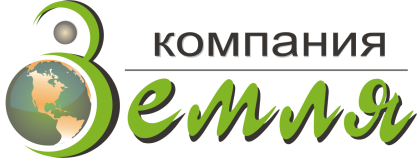 Российская ФедерацияХанты-Мансийский автономный округ-ЮграООО Компания «Земля»ДОКУМЕНТАЦИЯ ПО ПЛАНИРОВКЕ ТЕРРИТОРИИ	«Проект планировки территории и проект межевания территории садово-огороднического некоммерческого товарищества «ГЕК»ПРОЕКТ ПЛАНИРОВКИ и ПРОЕКТ МЕЖЕВАНИЯТЕРРИТОРИИОсновная часть проекта межевания территорииГенеральный директор                                                              Бондарева О.А.г. Нижневартовск 2019 гЧасть 1. Пояснительная записка1. Анализ сведений об использовании территории Основу проведения анализа составляют:изучение открытых источников информации, содержащих сведения об объектах недвижимости (портал Росреестра);направление запросов о сведениях, содержащихся в государственном кадастре недвижимости, в Управление Федеральной службы государственной регистрации, кадастра и картографии по Ханты-Мансийскому автономному округу - Югре;сопоставление сведений о земельных участках, содержащихся в государственном кадастре недвижимости со сведениями, содержащимися в дежурной карте земель города;анализ качества, полноты и достоверности данных государственного кадастра недвижимости и иных сведений о границах земельных участков.Анализ сведений о земельных участках, расположенных на данной территории, проведен на основе сопоставления трех баз данных:публичной кадастровой карты (портал Росреестра);справочной информации по объектам недвижимости в режиме online (портал Росреестра);сведений о границах и площади земельных участков, содержащихся в дежурной карте земель города.2. Методика установления границ земельных участков в составе проекта межевания территорииПроект межевания территории разработан в соответствии с правилами землепользования и застройки на территории города Нижневартовска.Вид разрешенного использования для земельных участков устанавливается в соответствии с Классификатором видов разрешенного использования земельных участков, утвержденного Приказом Минэкономразвития России №540 от 01.09.2014 г.Проект межевания территории выполнен в границах проектируемой территории.Образование земельных участков осуществляется путем раздела земельного участка с кадастровым номером 86:11:0401001:1519, который сохраняется в измененных границах.Экспликация образуемых земельных участков представлена в таблице 1.Таблица 1Экспликация образуемых земельных участковКоординаты поворотных точек образуемых земельных участков представлены в таблице 2.Таблица 2Координаты поворотных точек образуемых земельных участков3. Принципы образования земельных участковОбразование земельных участков не должно приводить к вклиниванию, вкрапливанию, изломанности границ, чересполосице, невозможности размещения объектов недвижимости и другим препятствующим рациональному использованию и охране земель недостаткам, а также нарушать требования, установленные Земельным кодексом Российской Федерации, другими федеральными законами.При образовании учитываются основные планировочные характеристики земельных участков:1. Местоположение земельного участка относительно улиц и проездов общего пользования;2. Площадь земельного участка;3. Форма земельного участка.Условный номер земельного участкаПлощадь земельного участка (кв. м)Вид разрешенного использованияКатегория земельДоступ к земельному участкуМестоположение земельного участка:1519:ЗУ11180ведение садоводстваземли населенных пунктов86:11:0401001:1170Ханты-Мансийский автономный округ-Югра, город Нижневартовск, садово-огородническое некоммерческое товарищество «ГЕК», участок 1:1519:ЗУ2873ведение садоводстваземли населенных пунктов86:11:0401001:1170Ханты-Мансийский автономный округ-Югра, город Нижневартовск, садово-огородническое некоммерческое товарищество «ГЕК», участок 2:1519:ЗУ3882ведение садоводстваземли населенных пунктов86:11:0401001:1170Ханты-Мансийский автономный округ-Югра, город Нижневартовск, садово-огородническое некоммерческое товарищество «ГЕК», участок 3а:1519:ЗУ41000ведение садоводстваземли населенных пунктов86:11:0401001:1170Ханты-Мансийский автономный округ-Югра, город Нижневартовск, садово-огородническое некоммерческое товарищество «ГЕК», участок 4а:1519:ЗУ5991ведение садоводстваземли населенных пунктов86:11:0401001:1519Ханты-Мансийский автономный округ-Югра, город Нижневартовск, садово-огородническое некоммерческое товарищество «ГЕК», участок 5:1519:ЗУ6992ведение садоводстваземли населенных пунктов86:11:0401001:1519Ханты-Мансийский автономный округ-Югра, город Нижневартовск, садово-огородническое некоммерческое товарищество «ГЕК», участок 6:1519:ЗУ7991ведение садоводстваземли населенных пунктов86:11:0401001:1519Ханты-Мансийский автономный округ-Югра, город Нижневартовск, садово-огородническое некоммерческое товарищество «ГЕК», участок 7:1519:ЗУ8990ведение садоводстваземли населенных пунктов86:11:0401001:1519Ханты-Мансийский автономный округ-Югра, город Нижневартовск, садово-огородническое некоммерческое товарищество «ГЕК», участок 8а:1519:ЗУ91027ведение садоводстваземли населенных пунктов86:11:0401001:1519Ханты-Мансийский автономный округ-Югра, город Нижневартовск, садово-огородническое некоммерческое товарищество «ГЕК», участок 9:1519:ЗУ101202ведение садоводстваземли населенных пунктов86:11:0401001:1519Ханты-Мансийский автономный округ-Югра, город Нижневартовск, садово-огородническое некоммерческое товарищество «ГЕК», участок 42:1519:ЗУ111197ведение садоводстваземли населенных пунктов86:11:0401001:1519Ханты-Мансийский автономный округ-Югра, город Нижневартовск, садово-огородническое некоммерческое товарищество «ГЕК», участок 41:1519:ЗУ12942ведение садоводстваземли населенных пунктов86:11:0401001:1519Ханты-Мансийский автономный округ-Югра, город Нижневартовск, садово-огородническое некоммерческое товарищество «ГЕК», участок 40:1519:ЗУ13944ведение садоводстваземли населенных пунктов86:11:0401001:1519Ханты-Мансийский автономный округ-Югра, город Нижневартовск, садово-огородническое некоммерческое товарищество «ГЕК», участок 39:1519:ЗУ14945ведение садоводстваземли населенных пунктов86:11:0401001:1519Ханты-Мансийский автономный округ-Югра, город Нижневартовск, садово-огородническое некоммерческое товарищество «ГЕК», участок 38:1519:ЗУ15945ведение садоводстваземли населенных пунктов86:11:0401001:1519Ханты-Мансийский автономный округ-Югра, город Нижневартовск, садово-огородническое некоммерческое товарищество «ГЕК», участок 37:1519:ЗУ16945ведение садоводстваземли населенных пунктов86:11:0401001:1519Ханты-Мансийский автономный округ-Югра, город Нижневартовск, садово-огородническое некоммерческое товарищество «ГЕК», участок 36:1519:ЗУ17945ведение садоводстваземли населенных пунктов86:11:0401001:1519Ханты-Мансийский автономный округ-Югра, город Нижневартовск, садово-огородническое некоммерческое товарищество «ГЕК», участок 35:1519:ЗУ18944ведение садоводстваземли населенных пунктов86:11:0401001:1519Ханты-Мансийский автономный округ-Югра, город Нижневартовск, садово-огородническое некоммерческое товарищество «ГЕК», участок 34:1519:ЗУ19945ведение садоводстваземли населенных пунктов86:11:0401001:1519Ханты-Мансийский автономный округ-Югра, город Нижневартовск, садово-огородническое некоммерческое товарищество «ГЕК», участок 33:1519:ЗУ20945ведение садоводстваземли населенных пунктов86:11:0401001:1519Ханты-Мансийский автономный округ-Югра, город Нижневартовск, садово-огородническое некоммерческое товарищество «ГЕК», участок 32:1519:ЗУ21945ведение садоводстваземли населенных пунктов86:11:0401001:1519Ханты-Мансийский автономный округ-Югра, город Нижневартовск, садово-огородническое некоммерческое товарищество «ГЕК», участок 31:1519:ЗУ22937ведение садоводстваземли населенных пунктов86:11:0401001:1519Ханты-Мансийский автономный округ-Югра, город Нижневартовск, садово-огородническое некоммерческое товарищество «ГЕК», участок 30:1519:ЗУ23950ведение садоводстваземли населенных пунктов86:11:0401001:1519Ханты-Мансийский автономный округ-Югра, город Нижневартовск, садово-огородническое некоммерческое товарищество «ГЕК», участок 29:1519:ЗУ24953ведение садоводстваземли населенных пунктов86:11:0401001:1519Ханты-Мансийский автономный округ-Югра, город Нижневартовск, садово-огородническое некоммерческое товарищество «ГЕК», участок 28:1519:ЗУ25953ведение садоводстваземли населенных пунктов86:11:0401001:1519Ханты-Мансийский автономный округ-Югра, город Нижневартовск, садово-огородническое некоммерческое товарищество «ГЕК», участок 27:1519:ЗУ26956ведение садоводстваземли населенных пунктов86:11:0401001:1519Ханты-Мансийский автономный округ-Югра, город Нижневартовск, садово-огородническое некоммерческое товарищество «ГЕК», участок 26:1519:ЗУ27946ведение садоводстваземли населенных пунктов86:11:0401001:1519Ханты-Мансийский автономный округ-Югра, город Нижневартовск, садово-огородническое некоммерческое товарищество «ГЕК», участок 43:1519:ЗУ28947ведение садоводстваземли населенных пунктов86:11:0401001:1519Ханты-Мансийский автономный округ-Югра, город Нижневартовск, садово-огородническое некоммерческое товарищество «ГЕК», участок 44:1519:ЗУ29947ведение садоводстваземли населенных пунктов86:11:0401001:1519Ханты-Мансийский автономный округ-Югра, город Нижневартовск, садово-огородническое некоммерческое товарищество «ГЕК», участок 45:1519:ЗУ30947ведение садоводстваземли населенных пунктов86:11:0401001:1519Ханты-Мансийский автономный округ-Югра, город Нижневартовск, садово-огородническое некоммерческое товарищество «ГЕК», участок 46:1519:ЗУ31947ведение садоводстваземли населенных пунктов86:11:0401001:1519Ханты-Мансийский автономный округ-Югра, город Нижневартовск, садово-огородническое некоммерческое товарищество «ГЕК», участок 47:1519:ЗУ32947ведение садоводстваземли населенных пунктов86:11:0401001:1519Ханты-Мансийский автономный округ-Югра, город Нижневартовск, садово-огородническое некоммерческое товарищество «ГЕК», участок 48:1519:ЗУ33945ведение садоводстваземли населенных пунктов86:11:0401001:1519Ханты-Мансийский автономный округ-Югра, город Нижневартовск, садово-огородническое некоммерческое товарищество «ГЕК», участок 49а:1519:ЗУ34947ведение садоводстваземли населенных пунктов86:11:0401001:1519Ханты-Мансийский автономный округ-Югра, город Нижневартовск, садово-огородническое некоммерческое товарищество «ГЕК», участок 50:1519:ЗУ35946ведение садоводстваземли населенных пунктов86:11:0401001:1519Ханты-Мансийский автономный округ-Югра, город Нижневартовск, садово-огородническое некоммерческое товарищество «ГЕК», участок 51:1519:ЗУ36947ведение садоводстваземли населенных пунктов86:11:0401001:1519Ханты-Мансийский автономный округ-Югра, город Нижневартовск, садово-огородническое некоммерческое товарищество «ГЕК», участок 52:1519:ЗУ37947ведение садоводстваземли населенных пунктов86:11:0401001:1519Ханты-Мансийский автономный округ-Югра, город Нижневартовск, садово-огородническое некоммерческое товарищество «ГЕК», участок 53:1519:ЗУ38947ведение садоводстваземли населенных пунктов86:11:0401001:1519Ханты-Мансийский автономный округ-Югра, город Нижневартовск, садово-огородническое некоммерческое товарищество «ГЕК», участок 54а:1519:ЗУ39946ведение садоводстваземли населенных пунктов86:11:0401001:1519Ханты-Мансийский автономный округ-Югра, город Нижневартовск, садово-огородническое некоммерческое товарищество «ГЕК», участок 55:1519:ЗУ40946ведение садоводстваземли населенных пунктов86:11:0401001:1519Ханты-Мансийский автономный округ-Югра, город Нижневартовск, садово-огородническое некоммерческое товарищество «ГЕК», участок 56:1519:ЗУ41946ведение садоводстваземли населенных пунктов86:11:0401001:1519Ханты-Мансийский автономный округ-Югра, город Нижневартовск, садово-огородническое некоммерческое товарищество «ГЕК», участок 57:1519:ЗУ42949ведение садоводстваземли населенных пунктов86:11:0401001:1519Ханты-Мансийский автономный округ-Югра, город Нижневартовск, садово-огородническое некоммерческое товарищество «ГЕК», участок 58:1519:ЗУ43853ведение садоводстваземли населенных пунктов86:11:0401001:1519Ханты-Мансийский автономный округ-Югра, город Нижневартовск, садово-огородническое некоммерческое товарищество «ГЕК», участок 59а:1519:ЗУ44947ведение садоводстваземли населенных пунктов86:11:0401001:1519Ханты-Мансийский автономный округ-Югра, город Нижневартовск, садово-огородническое некоммерческое товарищество «ГЕК», участок 85:1519:ЗУ45952ведение садоводстваземли населенных пунктов86:11:0401001:1519Ханты-Мансийский автономный округ-Югра, город Нижневартовск, садово-огородническое некоммерческое товарищество «ГЕК», участок 84а:1519:ЗУ46951ведение садоводстваземли населенных пунктов86:11:0401001:1519Ханты-Мансийский автономный округ-Югра, город Нижневартовск, садово-огородническое некоммерческое товарищество «ГЕК», участок 83а:1519:ЗУ47947ведение садоводстваземли населенных пунктов86:11:0401001:1519Ханты-Мансийский автономный округ-Югра, город Нижневартовск, садово-огородническое некоммерческое товарищество «ГЕК», участок 82:1519:ЗУ48946ведение садоводстваземли населенных пунктов86:11:0401001:1519Ханты-Мансийский автономный округ-Югра, город Нижневартовск, садово-огородническое некоммерческое товарищество «ГЕК», участок 81:1519:ЗУ49947ведение садоводстваземли населенных пунктов86:11:0401001:1519Ханты-Мансийский автономный округ-Югра, город Нижневартовск, садово-огородническое некоммерческое товарищество «ГЕК», участок 80:1519:ЗУ50946ведение садоводстваземли населенных пунктов86:11:0401001:1519Ханты-Мансийский автономный округ-Югра, город Нижневартовск, садово-огородническое некоммерческое товарищество «ГЕК», участок 79:1519:ЗУ51944ведение садоводстваземли населенных пунктов86:11:0401001:1519Ханты-Мансийский автономный округ-Югра, город Нижневартовск, садово-огородническое некоммерческое товарищество «ГЕК», участок 78:1519:ЗУ52946ведение садоводстваземли населенных пунктов86:11:0401001:1519Ханты-Мансийский автономный округ-Югра, город Нижневартовск, садово-огородническое некоммерческое товарищество «ГЕК», участок 77:1519:ЗУ53946ведение садоводстваземли населенных пунктов86:11:0401001:1519Ханты-Мансийский автономный округ-Югра, город Нижневартовск, садово-огородническое некоммерческое товарищество «ГЕК», участок 76:1519:ЗУ54946ведение садоводстваземли населенных пунктов86:11:0401001:1519Ханты-Мансийский автономный округ-Югра, город Нижневартовск, садово-огородническое некоммерческое товарищество «ГЕК», участок 75:1519:ЗУ55946ведение садоводстваземли населенных пунктов86:11:0401001:1519Ханты-Мансийский автономный округ-Югра, город Нижневартовск, садово-огородническое некоммерческое товарищество «ГЕК», участок 74:1519:ЗУ56947ведение садоводстваземли населенных пунктов86:11:0401001:1519Ханты-Мансийский автономный округ-Югра, город Нижневартовск, садово-огородническое некоммерческое товарищество «ГЕК», участок 73:1519:ЗУ57921ведение садоводстваземли населенных пунктов86:11:0401001:1519Ханты-Мансийский автономный округ-Югра, город Нижневартовск, садово-огородническое некоммерческое товарищество «ГЕК», участок 72:1519:ЗУ581019ведение садоводстваземли населенных пунктов86:11:0401001:1519Ханты-Мансийский автономный округ-Югра, город Нижневартовск, садово-огородническое некоммерческое товарищество «ГЕК», участок 71:1519:ЗУ591048ведение садоводстваземли населенных пунктов86:11:0401001:1519Ханты-Мансийский автономный округ-Югра, город Нижневартовск, садово-огородническое некоммерческое товарищество «ГЕК», участок 86:1519:ЗУ601049ведение садоводстваземли населенных пунктов86:11:0401001:1519Ханты-Мансийский автономный округ-Югра, город Нижневартовск, садово-огородническое некоммерческое товарищество «ГЕК», участок 87:1519:ЗУ611049ведение садоводстваземли населенных пунктов86:11:0401001:1519Ханты-Мансийский автономный округ-Югра, город Нижневартовск, садово-огородническое некоммерческое товарищество «ГЕК», участок 88:1519:ЗУ621049ведение садоводстваземли населенных пунктов86:11:0401001:1519Ханты-Мансийский автономный округ-Югра, город Нижневартовск, садово-огородническое некоммерческое товарищество «ГЕК», участок 89:1519:ЗУ631049ведение садоводстваземли населенных пунктов86:11:0401001:1519Ханты-Мансийский автономный округ-Югра, город Нижневартовск, садово-огородническое некоммерческое товарищество «ГЕК», участок 90:1519:ЗУ641049ведение садоводстваземли населенных пунктов86:11:0401001:1519Ханты-Мансийский автономный округ-Югра, город Нижневартовск, садово-огородническое некоммерческое товарищество «ГЕК», участок 91:1519:ЗУ651049ведение садоводстваземли населенных пунктов86:11:0401001:1519Ханты-Мансийский автономный округ-Югра, город Нижневартовск, садово-огородническое некоммерческое товарищество «ГЕК», участок 92:1519:ЗУ661049ведение садоводстваземли населенных пунктов86:11:0401001:1519Ханты-Мансийский автономный округ-Югра, город Нижневартовск, садово-огородническое некоммерческое товарищество «ГЕК», участок 93:1519:ЗУ671049ведение садоводстваземли населенных пунктов86:11:0401001:1519Ханты-Мансийский автономный округ-Югра, город Нижневартовск, садово-огородническое некоммерческое товарищество «ГЕК», участок 94:1519:ЗУ681049ведение садоводстваземли населенных пунктов86:11:0401001:1519Ханты-Мансийский автономный округ-Югра, город Нижневартовск, садово-огородническое некоммерческое товарищество «ГЕК», участок 95:1519:ЗУ691049ведение садоводстваземли населенных пунктов86:11:0401001:1519Ханты-Мансийский автономный округ-Югра, город Нижневартовск, садово-огородническое некоммерческое товарищество «ГЕК», участок 96:1519:ЗУ701049ведение садоводстваземли населенных пунктов86:11:0401001:1519Ханты-Мансийский автономный округ-Югра, город Нижневартовск, садово-огородническое некоммерческое товарищество «ГЕК», участок 97:1519:ЗУ71945ведение садоводстваземли населенных пунктов86:11:0401001:1519Ханты-Мансийский автономный округ-Югра, город Нижневартовск, садово-огородническое некоммерческое товарищество «ГЕК», участок 98:1519:ЗУ721058ведение садоводстваземли населенных пунктов86:11:0401001:1519Ханты-Мансийский автономный округ-Югра, город Нижневартовск, садово-огородническое некоммерческое товарищество «ГЕК», участок 129а:1519:ЗУ731012ведение садоводстваземли населенных пунктов86:11:0401001:1519Ханты-Мансийский автономный округ-Югра, город Нижневартовск, садово-огородническое некоммерческое товарищество «ГЕК», участок 129:1519:ЗУ741012ведение садоводстваземли населенных пунктов86:11:0401001:1519Ханты-Мансийский автономный округ-Югра, город Нижневартовск, садово-огородническое некоммерческое товарищество «ГЕК», участок 128:1519:ЗУ751012ведение садоводстваземли населенных пунктов86:11:0401001:1519Ханты-Мансийский автономный округ-Югра, город Нижневартовск, садово-огородническое некоммерческое товарищество «ГЕК», участок 127:1519:ЗУ761012ведение садоводстваземли населенных пунктов86:11:0401001:1519Ханты-Мансийский автономный округ-Югра, город Нижневартовск, садово-огородническое некоммерческое товарищество «ГЕК», участок 126:1519:ЗУ771012ведение садоводстваземли населенных пунктов86:11:0401001:1519Ханты-Мансийский автономный округ-Югра, город Нижневартовск, садово-огородническое некоммерческое товарищество «ГЕК», участок 125:1519:ЗУ781012ведение садоводстваземли населенных пунктов86:11:0401001:1519Ханты-Мансийский автономный округ-Югра, город Нижневартовск, садово-огородническое некоммерческое товарищество «ГЕК», участок 124:1519:ЗУ791012ведение садоводстваземли населенных пунктов86:11:0401001:1519Ханты-Мансийский автономный округ-Югра, город Нижневартовск, садово-огородническое некоммерческое товарищество «ГЕК», участок 123:1519:ЗУ801012ведение садоводстваземли населенных пунктов86:11:0401001:1519Ханты-Мансийский автономный округ-Югра, город Нижневартовск, садово-огородническое некоммерческое товарищество «ГЕК», участок 122:1519:ЗУ811012ведение садоводстваземли населенных пунктов86:11:0401001:1519Ханты-Мансийский автономный округ-Югра, город Нижневартовск, садово-огородническое некоммерческое товарищество «ГЕК», участок 121:1519:ЗУ82954ведение садоводстваземли населенных пунктов86:11:0401001:1519Ханты-Мансийский автономный округ-Югра, город Нижневартовск, садово-огородническое некоммерческое товарищество «ГЕК», участок 120:1519:ЗУ83927ведение садоводстваземли населенных пунктов86:11:0401001:1519Ханты-Мансийский автономный округ-Югра, город Нижневартовск, садово-огородническое некоммерческое товарищество «ГЕК», участок 130:1519:ЗУ84927ведение садоводстваземли населенных пунктов86:11:0401001:1519Ханты-Мансийский автономный округ-Югра, город Нижневартовск, садово-огородническое некоммерческое товарищество «ГЕК», участок 131:1519:ЗУ85926ведение садоводстваземли населенных пунктов86:11:0401001:1519Ханты-Мансийский автономный округ-Югра, город Нижневартовск, садово-огородническое некоммерческое товарищество «ГЕК», участок 132:1519:ЗУ86926ведение садоводстваземли населенных пунктов86:11:0401001:1519Ханты-Мансийский автономный округ-Югра, город Нижневартовск, садово-огородническое некоммерческое товарищество «ГЕК», участок 133:1519:ЗУ87927ведение садоводстваземли населенных пунктов86:11:0401001:1519Ханты-Мансийский автономный округ-Югра, город Нижневартовск, садово-огородническое некоммерческое товарищество «ГЕК», участок 134:1519:ЗУ88926ведение садоводстваземли населенных пунктов86:11:0401001:1519Ханты-Мансийский автономный округ-Югра, город Нижневартовск, садово-огородническое некоммерческое товарищество «ГЕК», участок 135:1519:ЗУ89888ведение садоводстваземли населенных пунктов86:11:0401001:1519Ханты-Мансийский автономный округ-Югра, город Нижневартовск, садово-огородническое некоммерческое товарищество «ГЕК», участок 136:1519:ЗУ90860ведение садоводстваземли населенных пунктов86:11:0401001:1519Ханты-Мансийский автономный округ-Югра, город Нижневартовск, садово-огородническое некоммерческое товарищество «ГЕК», участок 137:1519:ЗУ91927ведение садоводстваземли населенных пунктов86:11:0401001:1519Ханты-Мансийский автономный округ-Югра, город Нижневартовск, садово-огородническое некоммерческое товарищество «ГЕК», участок 138:1519:ЗУ92926ведение садоводстваземли населенных пунктов86:11:0401001:1519Ханты-Мансийский автономный округ-Югра, город Нижневартовск, садово-огородническое некоммерческое товарищество «ГЕК», участок 139:1519:ЗУ93927ведение садоводстваземли населенных пунктов86:11:0401001:1519Ханты-Мансийский автономный округ-Югра, город Нижневартовск, садово-огородническое некоммерческое товарищество «ГЕК», участок 140:1519:ЗУ94925ведение садоводстваземли населенных пунктов86:11:0401001:1519Ханты-Мансийский автономный округ-Югра, город Нижневартовск, садово-огородническое некоммерческое товарищество «ГЕК», участок 141:1519:ЗУ95926ведение садоводстваземли населенных пунктов86:11:0401001:1519Ханты-Мансийский автономный округ-Югра, город Нижневартовск, садово-огородническое некоммерческое товарищество «ГЕК», участок 142:1519:ЗУ961000ведение садоводстваземли населенных пунктов86:11:0401001:1519Ханты-Мансийский автономный округ-Югра, город Нижневартовск, садово-огородническое некоммерческое товарищество «ГЕК», участок 168:1519:ЗУ971000ведение садоводстваземли населенных пунктов86:11:0401001:1519Ханты-Мансийский автономный округ-Югра, город Нижневартовск, садово-огородническое некоммерческое товарищество «ГЕК», участок 167:1519:ЗУ981000ведение садоводстваземли населенных пунктов86:11:0401001:1519Ханты-Мансийский автономный округ-Югра, город Нижневартовск, садово-огородническое некоммерческое товарищество «ГЕК», участок 166:1519:ЗУ99999ведение садоводстваземли населенных пунктов86:11:0401001:1519Ханты-Мансийский автономный округ-Югра, город Нижневартовск, садово-огородническое некоммерческое товарищество «ГЕК», участок 165:1519:ЗУ1001000ведение садоводстваземли населенных пунктов86:11:0401001:1519Ханты-Мансийский автономный округ-Югра, город Нижневартовск, садово-огородническое некоммерческое товарищество «ГЕК», участок 164:1519:ЗУ1011000ведение садоводстваземли населенных пунктов86:11:0401001:1519Ханты-Мансийский автономный округ-Югра, город Нижневартовск, садово-огородническое некоммерческое товарищество «ГЕК», участок 163:1519:ЗУ1021010ведение садоводстваземли населенных пунктов86:11:0401001:1519Ханты-Мансийский автономный округ-Югра, город Нижневартовск, садово-огородническое некоммерческое товарищество «ГЕК», участок 162:1519:ЗУ103969ведение садоводстваземли населенных пунктов86:11:0401001:1519Ханты-Мансийский автономный округ-Югра, город Нижневартовск, садово-огородническое некоммерческое товарищество «ГЕК», участок 169:1519:ЗУ104967ведение садоводстваземли населенных пунктов86:11:0401001:1519Ханты-Мансийский автономный округ-Югра, город Нижневартовск, садово-огородническое некоммерческое товарищество «ГЕК», участок 170:1519:ЗУ105968ведение садоводстваземли населенных пунктов86:11:0401001:1519Ханты-Мансийский автономный округ-Югра, город Нижневартовск, садово-огородническое некоммерческое товарищество «ГЕК», участок 171:1519:ЗУ106968ведение садоводстваземли населенных пунктов86:11:0401001:1519Ханты-Мансийский автономный округ-Югра, город Нижневартовск, садово-огородническое некоммерческое товарищество «ГЕК», участок 172:1519:ЗУ107968ведение садоводстваземли населенных пунктов86:11:0401001:1519Ханты-Мансийский автономный округ-Югра, город Нижневартовск, садово-огородническое некоммерческое товарищество «ГЕК», участок 173:1519:ЗУ108969ведение садоводстваземли населенных пунктов86:11:0401001:1519Ханты-Мансийский автономный округ-Югра, город Нижневартовск, садово-огородническое некоммерческое товарищество «ГЕК», участок 174:1519:ЗУ109968ведение садоводстваземли населенных пунктов86:11:0401001:1519Ханты-Мансийский автономный округ-Югра, город Нижневартовск, садово-огородническое некоммерческое товарищество «ГЕК», участок 175:1519:ЗУ110862ведение садоводстваземли населенных пунктов86:11:0401001:1519Ханты-Мансийский автономный округ-Югра, город Нижневартовск, садово-огородническое некоммерческое товарищество «ГЕК», участок 176:1519:ЗУ1111183ведение садоводстваземли населенных пунктов86:11:0401001:1519Ханты-Мансийский автономный округ-Югра, город Нижневартовск, садово-огородническое некоммерческое товарищество «ГЕК», участок 186:1519:ЗУ1121183ведение садоводстваземли населенных пунктов86:11:0401001:1519Ханты-Мансийский автономный округ-Югра, город Нижневартовск, садово-огородническое некоммерческое товарищество «ГЕК», участок 185:1519:ЗУ1131032ведение садоводстваземли населенных пунктов86:11:0401001:1519Ханты-Мансийский автономный округ-Югра, город Нижневартовск, садово-огородническое некоммерческое товарищество «ГЕК», участок 179:1519:ЗУ1141032ведение садоводстваземли населенных пунктов86:11:0401001:1519Ханты-Мансийский автономный округ-Югра, город Нижневартовск, садово-огородническое некоммерческое товарищество «ГЕК», участок 180:1519:ЗУ1151032ведение садоводстваземли населенных пунктов86:11:0401001:1519Ханты-Мансийский автономный округ-Югра, город Нижневартовск, садово-огородническое некоммерческое товарищество «ГЕК», участок 181:1519:ЗУ1161032ведение садоводстваземли населенных пунктов86:11:0401001:1519Ханты-Мансийский автономный округ-Югра, город Нижневартовск, садово-огородническое некоммерческое товарищество «ГЕК», участок 182:1519:ЗУ1171031ведение садоводстваземли населенных пунктов86:11:0401001:1519Ханты-Мансийский автономный округ-Югра, город Нижневартовск, садово-огородническое некоммерческое товарищество «ГЕК», участок 183:1519:ЗУ1181031ведение садоводстваземли населенных пунктов86:11:0401001:1519Ханты-Мансийский автономный округ-Югра, город Нижневартовск, садово-огородническое некоммерческое товарищество «ГЕК», участок 184:1519:ЗУ119979ведение садоводстваземли населенных пунктов86:11:0401001:1519Ханты-Мансийский автономный округ-Югра, город Нижневартовск, садово-огородническое некоммерческое товарищество «ГЕК», участок 178:1519:ЗУ120982ведение садоводстваземли населенных пунктов86:11:0401001:1519Ханты-Мансийский автономный округ-Югра, город Нижневартовск, садово-огородническое некоммерческое товарищество «ГЕК», участок 177:1519:ЗУ1211500ведение садоводстваземли населенных пунктов86:11:0401001Ханты-Мансийский автономный округ-Югра, город Нижневартовск, садово-огородническое некоммерческое товарищество «ГЕК», участок 243:1519:ЗУ1221500ведение садоводстваземли населенных пунктов86:11:0401001:1519Ханты-Мансийский автономный округ-Югра, город Нижневартовск, садово-огородническое некоммерческое товарищество «ГЕК», участок 242:1519:ЗУ1231360ведение садоводстваземли населенных пунктов86:11:0401001:1519Ханты-Мансийский автономный округ-Югра, город Нижневартовск, садово-огородническое некоммерческое товарищество «ГЕК», участок 241:1519:ЗУ124848ведение садоводстваземли населенных пунктов86:11:0401001:1519Ханты-Мансийский автономный округ-Югра, город Нижневартовск, садово-огородническое некоммерческое товарищество «ГЕК», участок 240:1519:ЗУ125790ведение садоводстваземли населенных пунктов86:11:0401001:1519Ханты-Мансийский автономный округ-Югра, город Нижневартовск, садово-огородническое некоммерческое товарищество «ГЕК», участок 239:1519:ЗУ1261500ведение садоводстваземли населенных пунктов86:11:0401001:1519Ханты-Мансийский автономный округ-Югра, город Нижневартовск, садово-огородническое некоммерческое товарищество «ГЕК», участок 235:1519:ЗУ1271500ведение садоводстваземли населенных пунктов86:11:0401001:1519Ханты-Мансийский автономный округ-Югра, город Нижневартовск, садово-огородническое некоммерческое товарищество «ГЕК», участок 236:1519:ЗУ1281313ведение садоводстваземли населенных пунктов86:11:0401001:1519Ханты-Мансийский автономный округ-Югра, город Нижневартовск, садово-огородническое некоммерческое товарищество «ГЕК», участок 237:1519:ЗУ1291187ведение садоводстваземли населенных пунктов86:11:0401001:1519Ханты-Мансийский автономный округ-Югра, город Нижневартовск, садово-огородническое некоммерческое товарищество «ГЕК», участок 238:1519:ЗУ1301312ведение садоводстваземли населенных пунктов86:11:0401001Ханты-Мансийский автономный округ-Югра, город Нижневартовск, садово-огородническое некоммерческое товарищество «ГЕК», участок 10:1519:ЗУ1311310ведение садоводстваземли населенных пунктов86:11:0401001Ханты-Мансийский автономный округ-Югра, город Нижневартовск, садово-огородническое некоммерческое товарищество «ГЕК», участок 11:1519:ЗУ1321310ведение садоводстваземли населенных пунктов86:11:0401001Ханты-Мансийский автономный округ-Югра, город Нижневартовск, садово-огородническое некоммерческое товарищество «ГЕК», участок 12:1519:ЗУ1331311ведение садоводстваземли населенных пунктов86:11:0401001Ханты-Мансийский автономный округ-Югра, город Нижневартовск, садово-огородническое некоммерческое товарищество «ГЕК», участок 13:1519:ЗУ1341500ведение садоводстваземли населенных пунктов86:11:0401001Ханты-Мансийский автономный округ-Югра, город Нижневартовск, садово-огородническое некоммерческое товарищество «ГЕК», участок 14:1519:ЗУ1351001ведение садоводстваземли населенных пунктов86:11:0401001:1519Ханты-Мансийский автономный округ-Югра, город Нижневартовск, садово-огородническое некоммерческое товарищество «ГЕК», участок 15:1519:ЗУ136980ведение садоводстваземли населенных пунктов86:11:0401001:1519Ханты-Мансийский автономный округ-Югра, город Нижневартовск, садово-огородническое некоммерческое товарищество «ГЕК», участок 25:1519:ЗУ137979ведение садоводстваземли населенных пунктов86:11:0401001:1519Ханты-Мансийский автономный округ-Югра, город Нижневартовск, садово-огородническое некоммерческое товарищество «ГЕК», участок 24:1519:ЗУ138979ведение садоводстваземли населенных пунктов86:11:0401001:1519Ханты-Мансийский автономный округ-Югра, город Нижневартовск, садово-огородническое некоммерческое товарищество «ГЕК», участок 23:1519:ЗУ139924ведение садоводстваземли населенных пунктов86:11:0401001:1519Ханты-Мансийский автономный округ-Югра, город Нижневартовск, садово-огородническое некоммерческое товарищество «ГЕК», участок 22:1519:ЗУ1401000ведение садоводстваземли населенных пунктов86:11:0401001:1519Ханты-Мансийский автономный округ-Югра, город Нижневартовск, садово-огородническое некоммерческое товарищество «ГЕК», участок 21:1519:ЗУ1411007ведение садоводстваземли населенных пунктов86:11:0401001:1519Ханты-Мансийский автономный округ-Югра, город Нижневартовск, садово-огородническое некоммерческое товарищество «ГЕК», участок 20:1519:ЗУ1421075ведение садоводстваземли населенных пунктов86:11:0401001:1519Ханты-Мансийский автономный округ-Югра, город Нижневартовск, садово-огородническое некоммерческое товарищество «ГЕК», участок 16:1519:ЗУ1431125ведение садоводстваземли населенных пунктов86:11:0401001:1519Ханты-Мансийский автономный округ-Югра, город Нижневартовск, садово-огородническое некоммерческое товарищество «ГЕК», участок 17:1519:ЗУ1441125ведение садоводстваземли населенных пунктов86:11:0401001:1519Ханты-Мансийский автономный округ-Югра, город Нижневартовск, садово-огородническое некоммерческое товарищество «ГЕК», участок 18:1519:ЗУ1451084ведение садоводстваземли населенных пунктов86:11:0401001:1519Ханты-Мансийский автономный округ-Югра, город Нижневартовск, садово-огородническое некоммерческое товарищество «ГЕК», участок 19:1519:ЗУ146989ведение садоводстваземли населенных пунктов86:11:0401001:1519Ханты-Мансийский автономный округ-Югра, город Нижневартовск, садово-огородническое некоммерческое товарищество «ГЕК», участок 60:1519:ЗУ147989ведение садоводстваземли населенных пунктов86:11:0401001:1519Ханты-Мансийский автономный округ-Югра, город Нижневартовск, садово-огородническое некоммерческое товарищество «ГЕК», участок 61:1519:ЗУ148989ведение садоводстваземли населенных пунктов86:11:0401001:1519Ханты-Мансийский автономный округ-Югра, город Нижневартовск, садово-огородническое некоммерческое товарищество «ГЕК», участок 62:1519:ЗУ149989ведение садоводстваземли населенных пунктов86:11:0401001:1519Ханты-Мансийский автономный округ-Югра, город Нижневартовск, садово-огородническое некоммерческое товарищество «ГЕК», участок 63:1519:ЗУ150989ведение садоводстваземли населенных пунктов86:11:0401001:1519Ханты-Мансийский автономный округ-Югра, город Нижневартовск, садово-огородническое некоммерческое товарищество «ГЕК», участок 64:1519:ЗУ151989ведение садоводстваземли населенных пунктов86:11:0401001:1519Ханты-Мансийский автономный округ-Югра, город Нижневартовск, садово-огородническое некоммерческое товарищество «ГЕК», участок 65:1519:ЗУ152989ведение садоводстваземли населенных пунктов86:11:0401001:1519Ханты-Мансийский автономный округ-Югра, город Нижневартовск, садово-огородническое некоммерческое товарищество «ГЕК», участок 66:1519:ЗУ153989ведение садоводстваземли населенных пунктов86:11:0401001:1519Ханты-Мансийский автономный округ-Югра, город Нижневартовск, садово-огородническое некоммерческое товарищество «ГЕК», участок 67а:1519:ЗУ1541121ведение садоводстваземли населенных пунктов86:11:0401001:1519Ханты-Мансийский автономный округ-Югра, город Нижневартовск, садово-огородническое некоммерческое товарищество «ГЕК», участок 68а:1519:ЗУ1551307ведение садоводстваземли населенных пунктов86:11:0401001:1519Ханты-Мансийский автономный округ-Югра, город Нижневартовск, садово-огородническое некоммерческое товарищество «ГЕК», участок 69б:1519:ЗУ1561402ведение садоводстваземли населенных пунктов86:11:0401001:1519Ханты-Мансийский автономный округ-Югра, город Нижневартовск, садово-огородническое некоммерческое товарищество «ГЕК», участок 70:1519:ЗУ157939ведение садоводстваземли населенных пунктов86:11:0401001:1519Ханты-Мансийский автономный округ-Югра, город Нижневартовск, садово-огородническое некоммерческое товарищество «ГЕК», участок 99:1519:ЗУ158939ведение садоводстваземли населенных пунктов86:11:0401001:1519Ханты-Мансийский автономный округ-Югра, город Нижневартовск, садово-огородническое некоммерческое товарищество «ГЕК», участок 100:1519:ЗУ159939ведение садоводстваземли населенных пунктов86:11:0401001:1519Ханты-Мансийский автономный округ-Югра, город Нижневартовск, садово-огородническое некоммерческое товарищество «ГЕК», участок 101:1519:ЗУ160939ведение садоводстваземли населенных пунктов86:11:0401001:1519Ханты-Мансийский автономный округ-Югра, город Нижневартовск, садово-огородническое некоммерческое товарищество «ГЕК», участок 102:1519:ЗУ161939ведение садоводстваземли населенных пунктов86:11:0401001:1519Ханты-Мансийский автономный округ-Югра, город Нижневартовск, садово-огородническое некоммерческое товарищество «ГЕК», участок 103:1519:ЗУ162939ведение садоводстваземли населенных пунктов86:11:0401001:1519Ханты-Мансийский автономный округ-Югра, город Нижневартовск, садово-огородническое некоммерческое товарищество «ГЕК», участок 104:1519:ЗУ163939ведение садоводстваземли населенных пунктов86:11:0401001:1519Ханты-Мансийский автономный округ-Югра, город Нижневартовск, садово-огородническое некоммерческое товарищество «ГЕК», участок 105:1519:ЗУ164991ведение садоводстваземли населенных пунктов86:11:0401001:1519Ханты-Мансийский автономный округ-Югра, город Нижневартовск, садово-огородническое некоммерческое товарищество «ГЕК», участок 106:1519:ЗУ1651290ведение садоводстваземли населенных пунктов86:11:0401001:1519Ханты-Мансийский автономный округ-Югра, город Нижневартовск, садово-огородническое некоммерческое товарищество «ГЕК», участок 107:1519:ЗУ1661347ведение садоводстваземли населенных пунктов86:11:0401001:1519Ханты-Мансийский автономный округ-Югра, город Нижневартовск, садово-огородническое некоммерческое товарищество «ГЕК», участок 108:1519:ЗУ167963ведение садоводстваземли населенных пунктов86:11:0401001:1519Ханты-Мансийский автономный округ-Югра, город Нижневартовск, садово-огородническое некоммерческое товарищество «ГЕК», участок 119:1519:ЗУ168963ведение садоводстваземли населенных пунктов86:11:0401001:1519Ханты-Мансийский автономный округ-Югра, город Нижневартовск, садово-огородническое некоммерческое товарищество «ГЕК», участок 118:1519:ЗУ169963ведение садоводстваземли населенных пунктов86:11:0401001:1519Ханты-Мансийский автономный округ-Югра, город Нижневартовск, садово-огородническое некоммерческое товарищество «ГЕК», участок 117:1519:ЗУ170963ведение садоводстваземли населенных пунктов86:11:0401001:1519Ханты-Мансийский автономный округ-Югра, город Нижневартовск, садово-огородническое некоммерческое товарищество «ГЕК», участок 116:1519:ЗУ171963ведение садоводстваземли населенных пунктов86:11:0401001:1519Ханты-Мансийский автономный округ-Югра, город Нижневартовск, садово-огородническое некоммерческое товарищество «ГЕК», участок 115:1519:ЗУ172963ведение садоводстваземли населенных пунктов86:11:0401001:1519Ханты-Мансийский автономный округ-Югра, город Нижневартовск, садово-огородническое некоммерческое товарищество «ГЕК», участок 114:1519:ЗУ173963ведение садоводстваземли населенных пунктов86:11:0401001:1519Ханты-Мансийский автономный округ-Югра, город Нижневартовск, садово-огородническое некоммерческое товарищество «ГЕК», участок 113:1519:ЗУ174963ведение садоводстваземли населенных пунктов86:11:0401001:1519Ханты-Мансийский автономный округ-Югра, город Нижневартовск, садово-огородническое некоммерческое товарищество «ГЕК», участок 112:1519:ЗУ175963ведение садоводстваземли населенных пунктов86:11:0401001:1519Ханты-Мансийский автономный округ-Югра, город Нижневартовск, садово-огородническое некоммерческое товарищество «ГЕК», участок 111:1519:ЗУ1761409ведение садоводстваземли населенных пунктов86:11:0401001:1519Ханты-Мансийский автономный округ-Югра, город Нижневартовск, садово-огородническое некоммерческое товарищество «ГЕК», участок 110:1519:ЗУ1771430ведение садоводстваземли населенных пунктов86:11:0401001:1519Ханты-Мансийский автономный округ-Югра, город Нижневартовск, садово-огородническое некоммерческое товарищество «ГЕК», участок 109:1519:ЗУ1781031ведение садоводстваземли населенных пунктов86:11:0401001:1519Ханты-Мансийский автономный округ-Югра, город Нижневартовск, садово-огородническое некоммерческое товарищество «ГЕК», участок 143:1519:ЗУ179942ведение садоводстваземли населенных пунктов86:11:0401001:1519Ханты-Мансийский автономный округ-Югра, город Нижневартовск, садово-огородническое некоммерческое товарищество «ГЕК», участок 144:1519:ЗУ180941ведение садоводстваземли населенных пунктов86:11:0401001:1519Ханты-Мансийский автономный округ-Югра, город Нижневартовск, садово-огородническое некоммерческое товарищество «ГЕК», участок 145:1519:ЗУ181941ведение садоводстваземли населенных пунктов86:11:0401001:1519Ханты-Мансийский автономный округ-Югра, город Нижневартовск, садово-огородническое некоммерческое товарищество «ГЕК», участок 146:1519:ЗУ182942ведение садоводстваземли населенных пунктов86:11:0401001:1519Ханты-Мансийский автономный округ-Югра, город Нижневартовск, садово-огородническое некоммерческое товарищество «ГЕК», участок 147:1519:ЗУ183941ведение садоводстваземли населенных пунктов86:11:0401001:1519Ханты-Мансийский автономный округ-Югра, город Нижневартовск, садово-огородническое некоммерческое товарищество «ГЕК», участок 148:1519:ЗУ184941ведение садоводстваземли населенных пунктов86:11:0401001:1519Ханты-Мансийский автономный округ-Югра, город Нижневартовск, садово-огородническое некоммерческое товарищество «ГЕК», участок 149:1519:ЗУ185941ведение садоводстваземли населенных пунктов86:11:0401001:1519Ханты-Мансийский автономный округ-Югра, город Нижневартовск, садово-огородническое некоммерческое товарищество «ГЕК», участок 150:1519:ЗУ186942ведение садоводстваземли населенных пунктов86:11:0401001:1519Ханты-Мансийский автономный округ-Югра, город Нижневартовск, садово-огородническое некоммерческое товарищество «ГЕК», участок 151:1519:ЗУ187955ведение садоводстваземли населенных пунктов86:11:0401001:1519Ханты-Мансийский автономный округ-Югра, город Нижневартовск, садово-огородническое некоммерческое товарищество «ГЕК», участок 152:1519:ЗУ188831ведение садоводстваземли населенных пунктов86:11:0401001:1519Ханты-Мансийский автономный округ-Югра, город Нижневартовск, садово-огородническое некоммерческое товарищество «ГЕК», участок 153:1519:ЗУ1891012ведение садоводстваземли населенных пунктов86:11:0401001:1519Ханты-Мансийский автономный округ-Югра, город Нижневартовск, садово-огородническое некоммерческое товарищество «ГЕК», участок 161:1519:ЗУ1901013ведение садоводстваземли населенных пунктов86:11:0401001:1519Ханты-Мансийский автономный округ-Югра, город Нижневартовск, садово-огородническое некоммерческое товарищество «ГЕК», участок 160:1519:ЗУ1911013ведение садоводстваземли населенных пунктов86:11:0401001:1519Ханты-Мансийский автономный округ-Югра, город Нижневартовск, садово-огородническое некоммерческое товарищество «ГЕК», участок 159:1519:ЗУ192948ведение садоводстваземли населенных пунктов86:11:0401001:1519Ханты-Мансийский автономный округ-Югра, город Нижневартовск, садово-огородническое некоммерческое товарищество «ГЕК», участок 157:1519:ЗУ193910ведение садоводстваземли населенных пунктов86:11:0401001:1519Ханты-Мансийский автономный округ-Югра, город Нижневартовск, садово-огородническое некоммерческое товарищество «ГЕК», участок 158:1519:ЗУ194951ведение садоводстваземли населенных пунктов86:11:0401001:1519Ханты-Мансийский автономный округ-Югра, город Нижневартовск, садово-огородническое некоммерческое товарищество «ГЕК», участок 156:1519:ЗУ195951ведение садоводстваземли населенных пунктов86:11:0401001:1519Ханты-Мансийский автономный округ-Югра, город Нижневартовск, садово-огородническое некоммерческое товарищество «ГЕК», участок 155:1519:ЗУ1961451ведение садоводстваземли населенных пунктов86:11:0401001:1519Ханты-Мансийский автономный округ-Югра, город Нижневартовск, садово-огородническое некоммерческое товарищество «ГЕК», участок 154:1519:ЗУ197860ведение садоводстваземли населенных пунктов86:11:0401001:1519Ханты-Мансийский автономный округ-Югра, город Нижневартовск, садово-огородническое некоммерческое товарищество «ГЕК», участок 188:1519:ЗУ198857ведение садоводстваземли населенных пунктов86:11:0401001:1519Ханты-Мансийский автономный округ-Югра, город Нижневартовск, садово-огородническое некоммерческое товарищество «ГЕК», участок 190:1519:ЗУ199858ведение садоводстваземли населенных пунктов86:11:0401001:1519Ханты-Мансийский автономный округ-Югра, город Нижневартовск, садово-огородническое некоммерческое товарищество «ГЕК», участок 192:1519:ЗУ200998ведение садоводстваземли населенных пунктов86:11:0401001:1519Ханты-Мансийский автономный округ-Югра, город Нижневартовск, садово-огородническое некоммерческое товарищество «ГЕК», участок 194:1519:ЗУ201995ведение садоводстваземли населенных пунктов86:11:0401001:1519Ханты-Мансийский автономный округ-Югра, город Нижневартовск, садово-огородническое некоммерческое товарищество «ГЕК», участок 196:1519:ЗУ202998ведение садоводстваземли населенных пунктов86:11:0401001:1519Ханты-Мансийский автономный округ-Югра, город Нижневартовск, садово-огородническое некоммерческое товарищество «ГЕК», участок 198:1519:ЗУ2031000ведение садоводстваземли населенных пунктов86:11:0401001:1519Ханты-Мансийский автономный округ-Югра, город Нижневартовск, садово-огородническое некоммерческое товарищество «ГЕК», участок 187:1519:ЗУ2041002ведение садоводстваземли населенных пунктов86:11:0401001:1519Ханты-Мансийский автономный округ-Югра, город Нижневартовск, садово-огородническое некоммерческое товарищество «ГЕК», участок 189:1519:ЗУ205997ведение садоводстваземли населенных пунктов86:11:0401001:1519Ханты-Мансийский автономный округ-Югра, город Нижневартовск, садово-огородническое некоммерческое товарищество «ГЕК», участок 191:1519:ЗУ206999ведение садоводстваземли населенных пунктов86:11:0401001:1519Ханты-Мансийский автономный округ-Югра, город Нижневартовск, садово-огородническое некоммерческое товарищество «ГЕК», участок 193:1519:ЗУ2071002ведение садоводстваземли населенных пунктов86:11:0401001:1519Ханты-Мансийский автономный округ-Югра, город Нижневартовск, садово-огородническое некоммерческое товарищество «ГЕК», участок 195:1519:ЗУ208941ведение садоводстваземли населенных пунктов86:11:0401001:1519Ханты-Мансийский автономный округ-Югра, город Нижневартовск, садово-огородническое некоммерческое товарищество «ГЕК», участок 197:1519:ЗУ2091028ведение садоводстваземли населенных пунктов86:11:0401001:1519Ханты-Мансийский автономный округ-Югра, город Нижневартовск, садово-огородническое некоммерческое товарищество «ГЕК», участок 202:1519:ЗУ2101033ведение садоводстваземли населенных пунктов86:11:0401001:1519Ханты-Мансийский автономный округ-Югра, город Нижневартовск, садово-огородническое некоммерческое товарищество «ГЕК», участок 201:1519:ЗУ2111035ведение садоводстваземли населенных пунктов86:11:0401001:1519Ханты-Мансийский автономный округ-Югра, город Нижневартовск, садово-огородническое некоммерческое товарищество «ГЕК», участок 200:1519:ЗУ2121038ведение садоводстваземли населенных пунктов86:11:0401001:1519Ханты-Мансийский автономный округ-Югра, город Нижневартовск, садово-огородническое некоммерческое товарищество «ГЕК», участок 199:1519:ЗУ2131032ведение садоводстваземли населенных пунктов86:11:0401001:1519Ханты-Мансийский автономный округ-Югра, город Нижневартовск, садово-огородническое некоммерческое товарищество «ГЕК», участок 203:1519:ЗУ2141030ведение садоводстваземли населенных пунктов86:11:0401001:1519Ханты-Мансийский автономный округ-Югра, город Нижневартовск, садово-огородническое некоммерческое товарищество «ГЕК», участок 204:1519:ЗУ2151030ведение садоводстваземли населенных пунктов86:11:0401001:1519Ханты-Мансийский автономный округ-Югра, город Нижневартовск, садово-огородническое некоммерческое товарищество «ГЕК», участок 205:1519:ЗУ2161030ведение садоводстваземли населенных пунктов86:11:0401001:1519Ханты-Мансийский автономный округ-Югра, город Нижневартовск, садово-огородническое некоммерческое товарищество «ГЕК», участок 206:1519:ЗУ2171032ведение садоводстваземли населенных пунктов86:11:0401001:1519Ханты-Мансийский автономный округ-Югра, город Нижневартовск, садово-огородническое некоммерческое товарищество «ГЕК», участок 207:1519:ЗУ2181031ведение садоводстваземли населенных пунктов86:11:0401001:1519Ханты-Мансийский автономный округ-Югра, город Нижневартовск, садово-огородническое некоммерческое товарищество «ГЕК», участок 208:1519:ЗУ2191032ведение садоводстваземли населенных пунктов86:11:0401001:1519Ханты-Мансийский автономный округ-Югра, город Нижневартовск, садово-огородническое некоммерческое товарищество «ГЕК», участок 209:1519:ЗУ2201031ведение садоводстваземли населенных пунктов86:11:0401001:1519Ханты-Мансийский автономный округ-Югра, город Нижневартовск, садово-огородническое некоммерческое товарищество «ГЕК», участок 210:1519:ЗУ2211031ведение садоводстваземли населенных пунктов86:11:0401001:1519Ханты-Мансийский автономный округ-Югра, город Нижневартовск, садово-огородническое некоммерческое товарищество «ГЕК», участок 211:1519:ЗУ222970ведение садоводстваземли населенных пунктов86:11:0401001:1519Ханты-Мансийский автономный округ-Югра, город Нижневартовск, садово-огородническое некоммерческое товарищество «ГЕК», участок 212:1519:ЗУ223970ведение садоводстваземли населенных пунктов86:11:0401001:1519Ханты-Мансийский автономный округ-Югра, город Нижневартовск, садово-огородническое некоммерческое товарищество «ГЕК», участок 213:1519:ЗУ224969ведение садоводстваземли населенных пунктов86:11:0401001:1519Ханты-Мансийский автономный округ-Югра, город Нижневартовск, садово-огородническое некоммерческое товарищество «ГЕК», участок 214:1519:ЗУ225971ведение садоводстваземли населенных пунктов86:11:0401001:1519Ханты-Мансийский автономный округ-Югра, город Нижневартовск, садово-огородническое некоммерческое товарищество «ГЕК», участок 215:1519:ЗУ2261336ведение садоводстваземли населенных пунктов86:11:0401001:1519Ханты-Мансийский автономный округ-Югра, город Нижневартовск, садово-огородническое некоммерческое товарищество «ГЕК», участок 216:1519:ЗУ2271497ведение садоводстваземли населенных пунктов86:11:0401001:1519Ханты-Мансийский автономный округ-Югра, город Нижневартовск, садово-огородническое некоммерческое товарищество «ГЕК», участок 217:1519:ЗУ2281446ведение садоводстваземли населенных пунктов86:11:0401001:1519Ханты-Мансийский автономный округ-Югра, город Нижневартовск, садово-огородническое некоммерческое товарищество «ГЕК», участок 218:1519:ЗУ2291443ведение садоводстваземли населенных пунктов86:11:0401001:1519Ханты-Мансийский автономный округ-Югра, город Нижневартовск, садово-огородническое некоммерческое товарищество «ГЕК», участок 219:1519:ЗУ2301447ведение садоводстваземли населенных пунктов86:11:0401001:1519Ханты-Мансийский автономный округ-Югра, город Нижневартовск, садово-огородническое некоммерческое товарищество «ГЕК», участок 220:1519:ЗУ231998ведение садоводстваземли населенных пунктов86:11:0401001:1519Ханты-Мансийский автономный округ-Югра, город Нижневартовск, садово-огородническое некоммерческое товарищество «ГЕК», участок 221:1519:ЗУ2321092ведение садоводстваземли населенных пунктов86:11:0401001:1519Ханты-Мансийский автономный округ-Югра, город Нижневартовск, садово-огородническое некоммерческое товарищество «ГЕК», участок 222:1519:ЗУ2331092ведение садоводстваземли населенных пунктов86:11:0401001:1519Ханты-Мансийский автономный округ-Югра, город Нижневартовск, садово-огородническое некоммерческое товарищество «ГЕК», участок 223:1519:ЗУ2341217ведение садоводстваземли населенных пунктов86:11:0401001:1519Ханты-Мансийский автономный округ-Югра, город Нижневартовск, садово-огородническое некоммерческое товарищество «ГЕК», участок 224:1519:ЗУ2351217ведение садоводстваземли населенных пунктов86:11:0401001:1519Ханты-Мансийский автономный округ-Югра, город Нижневартовск, садово-огородническое некоммерческое товарищество «ГЕК», участок 225:1519:ЗУ2361217ведение садоводстваземли населенных пунктов86:11:0401001:1519Ханты-Мансийский автономный округ-Югра, город Нижневартовск, садово-огородническое некоммерческое товарищество «ГЕК», участок 226:1519:ЗУ2371165ведение садоводстваземли населенных пунктов86:11:0401001:1519Ханты-Мансийский автономный округ-Югра, город Нижневартовск, садово-огородническое некоммерческое товарищество «ГЕК», участок 227:1519:ЗУ2381160ведение садоводстваземли населенных пунктов86:11:0401001:1519Ханты-Мансийский автономный округ-Югра, город Нижневартовск, садово-огородническое некоммерческое товарищество «ГЕК», участок 228:1519:ЗУ2391167ведение садоводстваземли населенных пунктов86:11:0401001:1519Ханты-Мансийский автономный округ-Югра, город Нижневартовск, садово-огородническое некоммерческое товарищество «ГЕК», участок 229:1519:ЗУ2401057ведение садоводстваземли населенных пунктов86:11:0401001:1519Ханты-Мансийский автономный округ-Югра, город Нижневартовск, садово-огородническое некоммерческое товарищество «ГЕК», участок 230:1519:ЗУ2411000ведение садоводстваземли населенных пунктов86:11:0401001:1519Ханты-Мансийский автономный округ-Югра, город Нижневартовск, садово-огородническое некоммерческое товарищество «ГЕК», участок 231:1519:ЗУ2421000ведение садоводстваземли населенных пунктов86:11:0401001:1519Ханты-Мансийский автономный округ-Югра, город Нижневартовск, садово-огородническое некоммерческое товарищество «ГЕК», участок 232:1519:ЗУ2431000ведение садоводстваземли населенных пунктов86:11:0401001:1519Ханты-Мансийский автономный округ-Югра, город Нижневартовск, садово-огородническое некоммерческое товарищество «ГЕК», участок 233:1519:ЗУ244797ведение садоводстваземли населенных пунктов86:11:0401001:1519Ханты-Мансийский автономный округ-Югра, город Нижневартовск, садово-огородническое некоммерческое товарищество «ГЕК», участок 234:1519:ЗУ2451088ведение садоводстваземли населенных пунктов86:11:0401001Ханты-Мансийский автономный округ-Югра, город Нижневартовск, садово-огородническое некоммерческое товарищество «ГЕК», участок 244:1519:ЗУ24649коммунальное обслуживаниеземли населенных пунктов86:11:0401001:1519Ханты-Мансийский автономный округ-Югра, город Нижневартовск, садово-огородническое некоммерческое товарищество «ГЕК»:1519:ЗУ24750коммунальное обслуживаниеземли населенных пунктов86:11:0401001:1519Ханты-Мансийский автономный округ-Югра, город Нижневартовск, садово-огородническое некоммерческое товарищество «ГЕК»:1519:ЗУ24813504земельные участки общего назначенияземли населенных пунктов86:11:0401001Ханты-Мансийский автономный округ-Югра, город Нижневартовск, садово-огородническое некоммерческое товарищество «ГЕК»:1519:ЗУ24921264земельные участки общего назначенияземли населенных пунктов86:11:0401001Ханты-Мансийский автономный округ-Югра, город Нижневартовск, садово-огородническое некоммерческое товарищество «ГЕК»:1519:ЗУ25018568земельные участки общего назначенияземли населенных пунктов86:11:0401001Ханты-Мансийский автономный округ-Югра, город Нижневартовск, садово-огородническое некоммерческое товарищество «ГЕК»Номер поворотной точкиКоординатыКоординатыНомер поворотной точкиXY123:1519:ЗУ1:1519:ЗУ1:1519:ЗУ1н 1  953 587,12 4 424 735,68н 2  953 587,15 4 424 769,73н 3  953 582,85 4 424 769,61н 4  953 552,64 4 424 766,90н 5  953 551,26 4 424 734,02н 1  953 587,12 4 424 735,68:1519:ЗУ2:1519:ЗУ2:1519:ЗУ2н 3  953 582,85 4 424 769,61н 6  953 582,63 4 424 787,36н 7  953 582,60 4 424 793,34н 8  953 582,46 4 424 799,24н 9  953 582,46 4 424 799,50н 10  953 553,87 4 424 796,44н 4  953 552,64 4 424 766,90н 3  953 582,85 4 424 769,61:1519:ЗУ3:1519:ЗУ3:1519:ЗУ3н 9  953 582,46 4 424 799,50н 11  953 582,20 4 424 821,11н 12  953 582,09 4 424 826,08н 13  953 582,01 4 424 830,02н 14  953 582,00 4 424 830,38н 15  953 553,57 4 424 827,28н 16  953 553,61 4 424 823,58н 17  953 553,85 4 424 798,89н 10  953 553,87 4 424 796,44н 9  953 582,46 4 424 799,50:1519:ЗУ4:1519:ЗУ4:1519:ЗУ4н 14  953 582,00 4 424 830,38н 18  953 581,83 4 424 842,42н 19  953 581,72 4 424 847,44н 20  953 581,56 4 424 854,17н 21  953 581,76 4 424 864,57н 22  953 553,46 4 424 863,92н 23  953 553,52 4 424 853,98н 24  953 553,53 4 424 848,17н 15  953 553,57 4 424 827,28н 14  953 582,00 4 424 830,38:1519:ЗУ5:1519:ЗУ5:1519:ЗУ5н 25  953 589,14 4 424 930,25н 26  953 588,68 4 424 957,57н 27  953 552,12 4 424 956,63н 28  953 552,33 4 424 945,36н 29  953 552,62 4 424 929,73н 25  953 589,14 4 424 930,25:1519:ЗУ6:1519:ЗУ6:1519:ЗУ6н 26  953 588,68 4 424 957,57н 30  953 588,23 4 424 984,57н 31  953 551,62 4 424 983,81н 32  953 551,88 4 424 969,47н 27  953 552,12 4 424 956,63н 26  953 588,68 4 424 957,57:1519:ЗУ7:1519:ЗУ7:1519:ЗУ7н 30  953 588,23 4 424 984,57н 33  953 587,78 4 425 011,62н 34  953 551,12 4 425 010,83н 35  953 551,44 4 424 993,73н 31  953 551,62 4 424 983,81н 30  953 588,23 4 424 984,57:1519:ЗУ8:1519:ЗУ8:1519:ЗУ8н 33  953 587,78 4 425 011,62н 36  953 587,33 4 425 038,39н 37  953 550,62 4 425 038,01н 38  953 551,00 4 425 017,71н 34  953 551,12 4 425 010,83н 33  953 587,78 4 425 011,62:1519:ЗУ9:1519:ЗУ9:1519:ЗУ9н 36  953 587,33 4 425 038,39н 39  953 586,86 4 425 066,56н 40  953 584,86 4 425 066,56н 41  953 550,21 4 425 065,77н 42  953 550,57 4 425 041,66н 37  953 550,62 4 425 038,01н 36  953 587,33 4 425 038,39:1519:ЗУ10:1519:ЗУ10:1519:ЗУ10н 5  953 551,26 4 424 734,02н 43  953 552,65 4 424 766,90н 44  953 516,50 4 424 765,88н 5  953 551,26 4 424 734,02:1519:ЗУ11:1519:ЗУ11:1519:ЗУ11н 4  953 552,64 4 424 766,90н 10  953 553,87 4 424 796,44н 17  953 553,85 4 424 798,89н 45  953 515,89 4 424 798,42н 43  953 516,50 4 424 765,88н 4  953 552,64 4 424 766,90:1519:ЗУ12:1519:ЗУ12:1519:ЗУ12н 17  953 553,85 4 424 798,89н 16  953 553,61 4 424 823,58н 46  953 515,43 4 424 823,23н 45  953 515,89 4 424 798,42н 17  953 553,85 4 424 798,89:1519:ЗУ13:1519:ЗУ13:1519:ЗУ13н 16  953 553,61 4 424 823,58н 15  953 553,57 4 424 827,28н 24  953 553,53 4 424 848,17н 47  953 514,97 4 424 847,87н 46  953 515,43 4 424 823,23н 16  953 553,61 4 424 823,58:1519:ЗУ14:1519:ЗУ14:1519:ЗУ14н 24  953 553,53 4 424 848,17н 23  953 553,52 4 424 853,98н 22  953 553,46 4 424 863,92н 48  953 553,29 4 424 872,76н 49  953 514,52 4 424 872,12н 47  953 514,97 4 424 847,87н 24  953 553,53 4 424 848,17:1519:ЗУ15:1519:ЗУ15:1519:ЗУ15н 48  953 553,29 4 424 872,76н 50  953 552,99 4 424 896,79н 51  953 514,06 4 424 896,74н 49  953 514,52 4 424 872,12н 48  953 553,29 4 424 872,76:1519:ЗУ16:1519:ЗУ16:1519:ЗУ16н 50  953 552,99 4 424 896,79н 52  953 552,71 4 424 921,25н 53  953 513,61 4 424 920,70н 51  953 514,06 4 424 896,74н 50  953 552,99 4 424 896,79:1519:ЗУ17:1519:ЗУ17:1519:ЗУ17н 52  953 552,71 4 424 921,25н 29  953 552,62 4 424 929,73н 28  953 552,33 4 424 945,36н 54  953 513,16 4 424 944,84н 53  953 513,61 4 424 920,70н 52  953 552,71 4 424 921,25:1519:ЗУ18:1519:ЗУ18:1519:ЗУ18н 28  953 552,33 4 424 945,36н 27  953 552,12 4 424 956,63н 32  953 551,88 4 424 969,47н 55  953 512,71 4 424 968,94н 54  953 513,16 4 424 944,84н 28  953 552,33 4 424 945,36:1519:ЗУ19:1519:ЗУ19:1519:ЗУ19н 32  953 551,88 4 424 969,47н 31  953 551,62 4 424 983,81н 35  953 551,44 4 424 993,73н 56  953 512,26 4 424 992,92н 55  953 512,71 4 424 968,94н 32  953 551,88 4 424 969,47:1519:ЗУ20:1519:ЗУ20:1519:ЗУ20н 35  953 551,44 4 424 993,73н 34  953 551,12 4 425 010,83н 38  953 551,00 4 425 017,71н 57  953 511,81 4 425 017,18н 56  953 512,26 4 424 992,92н 35  953 551,44 4 424 993,73:1519:ЗУ21:1519:ЗУ21:1519:ЗУ21н 38  953 551,00 4 425 017,71н 37  953 550,62 4 425 038,01н 42  953 550,57 4 425 041,66н 58  953 511,35 4 425 041,44н 57  953 511,81 4 425 017,18н 38  953 551,00 4 425 017,71:1519:ЗУ22:1519:ЗУ22:1519:ЗУ22н 42  953 550,57 4 425 041,66н 41  953 550,21 4 425 065,77н 59  953 532,84 4 425 065,37н 60  953 510,91 4 425 065,22н 58  953 511,35 4 425 041,44н 42  953 550,57 4 425 041,66:1519:ЗУ23:1519:ЗУ23:1519:ЗУ23н 59  953 532,84 4 425 065,37н 61  953 530,75 4 425 110,03н 62  953 510,08 4 425 109,73н 60  953 510,91 4 425 065,22н 59  953 532,84 4 425 065,37:1519:ЗУ24:1519:ЗУ24:1519:ЗУ24н 61  953 530,75 4 425 110,03н 63  953 530,75 4 425 110,05н 64  953 528,52 4 425 157,61н 65  953 509,19 4 425 157,41н 62  953 510,08 4 425 109,73н 61  953 530,75 4 425 110,03:1519:ЗУ25:1519:ЗУ25:1519:ЗУ25н 64  953 528,52 4 425 157,61н 66  953 527,71 4 425 174,94н 67  953 527,39 4 425 207,73н 68  953 508,25 4 425 207,45н 65  953 509,19 4 425 157,41н 64  953 528,52 4 425 157,61:1519:ЗУ26:1519:ЗУ26:1519:ЗУ26н 67  953 527,39 4 425 207,73н 69  953 526,23 4 425 257,91н 70  953 507,32 4 425 257,72н 68  953 508,25 4 425 207,45н 67  953 527,39 4 425 207,73:1519:ЗУ27:1519:ЗУ27:1519:ЗУ27н 71  953 509,26 4 424 725,04н 72  953 508,66 4 424 756,85н 73  953 479,02 4 424 756,56н 74  953 479,11 4 424 752,28н 75  953 479,79 4 424 722,12н 76  953 483,64 4 424 724,81н 71  953 509,26 4 424 725,04:1519:ЗУ28:1519:ЗУ28:1519:ЗУ28н 72  953 508,66 4 424 756,85н 77  953 508,06 4 424 788,98н 78  953 478,44 4 424 788,36н 79  953 478,51 4 424 784,69н 73  953 479,02 4 424 756,56н 72  953 508,66 4 424 756,85:1519:ЗУ29:1519:ЗУ29:1519:ЗУ29н 77  953 508,06 4 424 788,98н 80  953 507,46 4 424 820,79н 81  953 477,78 4 424 820,41н 82  953 477,84 4 424 817,22н 78  953 478,44 4 424 788,36н 77  953 508,06 4 424 788,98:1519:ЗУ30:1519:ЗУ30:1519:ЗУ30н 80  953 507,46 4 424 820,79н 83  953 506,86 4 424 852,80н 84  953 477,13 4 424 852,16н 85  953 477,18 4 424 849,69н 81  953 477,78 4 424 820,41н 80  953 507,46 4 424 820,79:1519:ЗУ31:1519:ЗУ31:1519:ЗУ31н 83  953 506,86 4 424 852,80н 86  953 506,27 4 424 884,39н 87  953 476,47 4 424 884,18н 88  953 476,52 4 424 882,17н 84  953 477,13 4 424 852,16н 83  953 506,86 4 424 852,80:1519:ЗУ32:1519:ЗУ32:1519:ЗУ32н 86  953 506,27 4 424 884,39н 89  953 505,68 4 424 915,88н 90  953 475,82 4 424 916,18н 91  953 475,84 4 424 915,18н 87  953 476,47 4 424 884,18н 86  953 506,27 4 424 884,39:1519:ЗУ33:1519:ЗУ33:1519:ЗУ33н 89  953 505,68 4 424 915,88н 92  953 505,08 4 424 947,89н 93  953 475,08 4 424 947,34н 90  953 475,82 4 424 916,18н 89  953 505,68 4 424 915,88:1519:ЗУ34:1519:ЗУ34:1519:ЗУ34н 92  953 505,08 4 424 947,89н 94  953 504,49 4 424 979,30н 95  953 474,53 4 424 979,10н 96  953 475,07 4 424 948,32н 93  953 475,08 4 424 947,34н 92  953 505,08 4 424 947,89:1519:ЗУ35:1519:ЗУ35:1519:ЗУ35н 94  953 504,49 4 424 979,30н 97  953 503,89 4 425 010,93н 98  953 473,88 4 425 010,58н 99  953 474,48 4 424 981,61н 95  953 474,53 4 424 979,10н 94  953 504,49 4 424 979,30:1519:ЗУ36:1519:ЗУ36:1519:ЗУ36н 97  953 503,89 4 425 010,93н 100  953 503,30 4 425 042,55н 101  953 473,24 4 425 042,00н 102  953 473,79 4 425 015,02н 98  953 473,88 4 425 010,58н 97  953 503,89 4 425 010,93:1519:ЗУ37:1519:ЗУ37:1519:ЗУ37н 100  953 503,30 4 425 042,55н 103  953 502,71 4 425 073,87н 104  953 472,59 4 425 073,60н 105  953 473,11 4 425 048,66н 101  953 473,24 4 425 042,00н 100  953 503,30 4 425 042,55:1519:ЗУ38:1519:ЗУ38:1519:ЗУ38н 103  953 502,71 4 425 073,87н 106  953 502,12 4 425 105,35н 107  953 471,95 4 425 104,94н 108  953 472,40 4 425 082,64н 104  953 472,59 4 425 073,60н 103  953 502,71 4 425 073,87:1519:ЗУ39:1519:ЗУ39:1519:ЗУ39н 106  953 502,12 4 425 105,35н 109  953 501,53 4 425 136,77н 110  953 471,31 4 425 136,17н 111  953 471,71 4 425 116,68н 107  953 471,95 4 425 104,94н 106  953 502,12 4 425 105,35:1519:ЗУ40:1519:ЗУ40:1519:ЗУ40н 109  953 501,53 4 425 136,77н 112  953 500,95 4 425 167,92н 113  953 470,67 4 425 167,51н 114  953 471,00 4 425 151,09н 110  953 471,31 4 425 136,17н 109  953 501,53 4 425 136,77:1519:ЗУ41:1519:ЗУ41:1519:ЗУ41н 112  953 500,95 4 425 167,92н 115  953 500,38 4 425 198,51н 116  953 470,05 4 425 197,79н 117  953 467,80 4 425 197,73н 118  953 469,54 4 425 187,08н 113  953 470,67 4 425 167,51н 112  953 500,95 4 425 167,92:1519:ЗУ42:1519:ЗУ42:1519:ЗУ42н 115  953 500,38 4 425 198,51н 119  953 499,79 4 425 229,79н 120  953 469,41 4 425 229,02н 116  953 470,05 4 425 197,79н 115  953 500,38 4 425 198,51:1519:ЗУ43:1519:ЗУ43:1519:ЗУ43н 119  953 499,79 4 425 229,79н 121  953 499,27 4 425 257,62н 122  953 476,69 4 425 257,39н 123  953 468,82 4 425 257,09н 120  953 469,41 4 425 229,02н 119  953 499,79 4 425 229,79:1519:ЗУ44:1519:ЗУ44:1519:ЗУ44н 75  953 479,79 4 424 722,12н 74  953 479,11 4 424 752,28н 124  953 449,67 4 424 751,88н 125  953 450,16 4 424 720,01н 126  953 476,60 4 424 719,89н 75  953 479,79 4 424 722,12:1519:ЗУ45:1519:ЗУ45:1519:ЗУ45н 74  953 479,11 4 424 752,28н 73  953 479,02 4 424 756,56н 79  953 478,51 4 424 784,69н 127  953 449,17 4 424 784,22н 124  953 449,67 4 424 751,88н 74  953 479,11 4 424 752,28:1519:ЗУ46:1519:ЗУ46:1519:ЗУ46н 79  953 478,51 4 424 784,69н 78  953 478,44 4 424 788,36н 82  953 477,84 4 424 817,22н 128  953 448,67 4 424 816,64н 127  953 449,17 4 424 784,22н 79  953 478,51 4 424 784,69:1519:ЗУ47:1519:ЗУ47:1519:ЗУ47н 82  953 477,84 4 424 817,22н 81  953 477,78 4 424 820,41н 85  953 477,18 4 424 849,69н 129  953 448,17 4 424 849,22н 128  953 448,67 4 424 816,64н 82  953 477,84 4 424 817,22:1519:ЗУ48:1519:ЗУ48:1519:ЗУ48н 85  953 477,18 4 424 849,69н 84  953 477,13 4 424 852,16н 88  953 476,52 4 424 882,17н 130  953 447,66 4 424 882,14н 129  953 448,17 4 424 849,22н 85  953 477,18 4 424 849,69:1519:ЗУ49:1519:ЗУ49:1519:ЗУ49н 88  953 476,52 4 424 882,17н 87  953 476,47 4 424 884,18н 91  953 475,84 4 424 915,18н 131  953 447,15 4 424 914,97н 130  953 447,66 4 424 882,14н 88  953 476,52 4 424 882,17:1519:ЗУ50:1519:ЗУ50:1519:ЗУ50н 91  953 475,84 4 424 915,18н 90  953 475,82 4 424 916,18н 93  953 475,08 4 424 947,34н 96  953 475,07 4 424 948,32н 132  953 446,64 4 424 948,08н 131  953 447,15 4 424 914,97н 91  953 475,84 4 424 915,18:1519:ЗУ51:1519:ЗУ51:1519:ЗУ51н 96  953 475,07 4 424 948,32н 95  953 474,53 4 424 979,10н 99  953 474,48 4 424 981,61н 133  953 446,13 4 424 981,26н 132  953 446,64 4 424 948,08н 96  953 475,07 4 424 948,32:1519:ЗУ52:1519:ЗУ52:1519:ЗУ52н 99  953 474,48 4 424 981,61н 98  953 473,88 4 425 010,58н 102  953 473,79 4 425 015,02н 134  953 445,61 4 425 014,76н 133  953 446,13 4 424 981,26н 99  953 474,48 4 424 981,61:1519:ЗУ53:1519:ЗУ53:1519:ЗУ53н 102  953 473,79 4 425 015,02н 101  953 473,24 4 425 042,00н 105  953 473,11 4 425 048,66н 135  953 445,09 4 425 048,45н 134  953 445,61 4 425 014,76н 102  953 473,79 4 425 015,02:1519:ЗУ54:1519:ЗУ54:1519:ЗУ54н 105  953 473,11 4 425 048,66н 104  953 472,59 4 425 073,60н 108  953 472,40 4 425 082,64н 136  953 444,57 4 425 082,25н 135  953 445,09 4 425 048,45н 105  953 473,11 4 425 048,66:1519:ЗУ55:1519:ЗУ55:1519:ЗУ55н 108  953 472,40 4 425 082,64н 107  953 471,95 4 425 104,94н 111  953 471,71 4 425 116,68н 137  953 444,05 4 425 116,40н 136  953 444,57 4 425 082,25н 108  953 472,40 4 425 082,64:1519:ЗУ56:1519:ЗУ56:1519:ЗУ56н 111  953 471,71 4 425 116,68н 110  953 471,31 4 425 136,17н 114  953 471,00 4 425 151,09н 138  953 443,52 4 425 150,69н 137  953 444,05 4 425 116,40н 111  953 471,71 4 425 116,68:1519:ЗУ57:1519:ЗУ57:1519:ЗУ57н 114  953 471,00 4 425 151,09н 113  953 470,67 4 425 167,51н 118  953 469,54 4 425 187,08н 139  953 447,02 4 425 186,14н 140  953 447,00 4 425 173,67н 141  953 443,17 4 425 173,66н 138  953 443,52 4 425 150,69н 114  953 471,00 4 425 151,09:1519:ЗУ58:1519:ЗУ58:1519:ЗУ58н 116  953 470,05 4 425 197,79н 120  953 469,41 4 425 229,02н 123  953 468,82 4 425 257,09н 142  953 454,78 4 425 256,55н 143  953 449,45 4 425 256,58н 144  953 447,49 4 425 235,20н 145  953 445,75 4 425 216,12н 146  953 460,80 4 425 215,85н 147  953 461,24 4 425 201,75н 148  953 467,17 4 425 201,60н 117  953 467,80 4 425 197,73н 116  953 470,05 4 425 197,79:1519:ЗУ59:1519:ЗУ59:1519:ЗУ59н 149  953 442,20 4 424 678,79н 150  953 441,53 4 424 725,91н 151  953 419,88 4 424 725,71н 152  953 420,37 4 424 717,46н 153  953 418,98 4 424 678,04н 149  953 442,20 4 424 678,79:1519:ЗУ60:1519:ЗУ60:1519:ЗУ60н 150  953 441,53 4 424 725,91н 154  953 440,79 4 424 777,74н 155  953 421,77 4 424 777,62н 156  953 421,87 4 424 757,12н 157  953 419,38 4 424 734,08н 151  953 419,88 4 424 725,71н 150  953 441,53 4 424 725,91:1519:ЗУ61:1519:ЗУ61:1519:ЗУ61н 154  953 440,79 4 424 777,74н 158  953 440,22 4 424 818,30н 159  953 410,33 4 424 818,34н 160  953 410,63 4 424 792,83н 161  953 421,69 4 424 792,89н 155  953 421,77 4 424 777,62н 154  953 440,79 4 424 777,74:1519:ЗУ62:1519:ЗУ62:1519:ЗУ62н 158  953 440,22 4 424 818,30н 162  953 439,71 4 424 853,61н 163  953 409,92 4 424 853,32н 164  953 410,03 4 424 843,05н 159  953 410,33 4 424 818,34н 158  953 440,22 4 424 818,30:1519:ЗУ63:1519:ЗУ63:1519:ЗУ63н 162  953 439,71 4 424 853,61н 165  953 439,21 4 424 888,71н 166  953 409,52 4 424 888,76н 167  953 409,55 4 424 886,11н 163  953 409,92 4 424 853,32н 162  953 439,71 4 424 853,61:1519:ЗУ64:1519:ЗУ64:1519:ЗУ64н 165  953 439,21 4 424 888,71н 168  953 438,71 4 424 924,22н 169  953 409,12 4 424 924,04н 170  953 409,20 4 424 917,91н 166  953 409,52 4 424 888,76н 165  953 439,21 4 424 888,71:1519:ЗУ65:1519:ЗУ65:1519:ЗУ65н 168  953 438,71 4 424 924,22н 171  953 438,20 4 424 959,59н 172  953 408,70 4 424 959,67н 173  953 408,79 4 424 949,74н 169  953 409,12 4 424 924,04н 168  953 438,71 4 424 924,22:1519:ЗУ66:1519:ЗУ66:1519:ЗУ66н 171  953 438,20 4 424 959,59н 174  953 437,69 4 424 995,47н 175  953 408,33 4 424 995,14н 176  953 408,50 4 424 981,99н 172  953 408,70 4 424 959,67н 171  953 438,20 4 424 959,59:1519:ЗУ67:1519:ЗУ67:1519:ЗУ67н 174  953 437,69 4 424 995,47н 177  953 437,18 4 425 031,19н 178  953 407,86 4 425 030,92н 179  953 408,07 4 425 014,88н 175  953 408,33 4 424 995,14н 174  953 437,69 4 424 995,47:1519:ЗУ68:1519:ЗУ68:1519:ЗУ68н 177  953 437,18 4 425 031,19н 180  953 436,67 4 425 066,82н 181  953 407,44 4 425 066,88н 182  953 407,62 4 425 048,43н 178  953 407,86 4 425 030,92н 177  953 437,18 4 425 031,19:1519:ЗУ69:1519:ЗУ69:1519:ЗУ69н 180  953 436,67 4 425 066,82н 183  953 436,16 4 425 102,81н 184  953 407,06 4 425 102,84н 185  953 407,28 4 425 082,99н 181  953 407,44 4 425 066,88н 180  953 436,67 4 425 066,82:1519:ЗУ70:1519:ЗУ70:1519:ЗУ70н 183  953 436,16 4 425 102,81н 186  953 435,64 4 425 138,92н 187  953 406,66 4 425 138,98н 188  953 406,89 4 425 118,12н 184  953 407,06 4 425 102,84н 183  953 436,16 4 425 102,81:1519:ЗУ71:1519:ЗУ71:1519:ЗУ71н 186  953 435,64 4 425 138,92н 189  953 435,08 4 425 180,02н 190  953 415,54 4 425 179,69н 191  953 416,58 4 425 155,19н 192  953 406,48 4 425 155,38н 187  953 406,66 4 425 138,98н 186  953 435,64 4 425 138,92:1519:ЗУ72:1519:ЗУ72:1519:ЗУ72н 156  953 421,87 4 424 757,12н 155  953 421,77 4 424 777,62н 161  953 421,69 4 424 792,89н 160  953 410,63 4 424 792,83н 193  953 390,93 4 424 792,63н 194  953 382,93 4 424 792,52н 195  953 382,94 4 424 769,03н 196  953 383,63 4 424 768,96н 197  953 406,74 4 424 766,55н 156  953 421,87 4 424 757,12:1519:ЗУ73:1519:ЗУ73:1519:ЗУ73н 160  953 410,63 4 424 792,83н 159  953 410,33 4 424 818,34н 164  953 410,03 4 424 843,05н 198  953 388,36 4 424 843,02н 199  953 390,88 4 424 816,31н 193  953 390,93 4 424 792,63н 160  953 410,63 4 424 792,83:1519:ЗУ74:1519:ЗУ74:1519:ЗУ74н 164  953 410,03 4 424 843,05н 163  953 409,92 4 424 853,32н 167  953 409,55 4 424 886,11н 200  953 384,64 4 424 886,23н 201  953 384,77 4 424 880,83н 198  953 388,36 4 424 843,02н 164  953 410,03 4 424 843,05:1519:ЗУ75:1519:ЗУ75:1519:ЗУ75н 167  953 409,55 4 424 886,11н 166  953 409,52 4 424 888,76н 170  953 409,20 4 424 917,91н 202  953 377,03 4 424 917,90н 203  953 376,83 4 424 888,40н 204  953 384,58 4 424 888,42н 200  953 384,64 4 424 886,23н 167  953 409,55 4 424 886,11:1519:ЗУ76:1519:ЗУ76:1519:ЗУ76н 170  953 409,20 4 424 917,91н 169  953 409,12 4 424 924,04н 173  953 408,79 4 424 949,74н 205  953 377,24 4 424 949,61н 202  953 377,03 4 424 917,90н 170  953 409,20 4 424 917,91:1519:ЗУ77:1519:ЗУ77:1519:ЗУ77н 173  953 408,79 4 424 949,74н 172  953 408,70 4 424 959,67н 176  953 408,50 4 424 981,99н 206  953 377,46 4 424 982,03н 205  953 377,24 4 424 949,61н 173  953 408,79 4 424 949,74:1519:ЗУ78:1519:ЗУ78:1519:ЗУ78н 176  953 408,50 4 424 981,99н 175  953 408,33 4 424 995,14н 179  953 408,07 4 425 014,88н 207  953 377,68 4 425 014,99н 206  953 377,46 4 424 982,03н 176  953 408,50 4 424 981,99:1519:ЗУ79:1519:ЗУ79:1519:ЗУ79н 179  953 408,07 4 425 014,88н 178  953 407,86 4 425 030,92н 182  953 407,62 4 425 048,43н 208  953 377,90 4 425 048,80н 207  953 377,68 4 425 014,99н 179  953 408,07 4 425 014,88:1519:ЗУ80:1519:ЗУ80:1519:ЗУ80н 182  953 407,62 4 425 048,43н 181  953 407,44 4 425 066,88н 185  953 407,28 4 425 082,99н 209  953 378,13 4 425 083,01н 208  953 377,90 4 425 048,80н 182  953 407,62 4 425 048,43:1519:ЗУ81:1519:ЗУ81:1519:ЗУ81н 185  953 407,28 4 425 082,99н 184  953 407,06 4 425 102,84н 188  953 406,89 4 425 118,12н 210  953 378,36 4 425 118,11н 209  953 378,13 4 425 083,01н 185  953 407,28 4 425 082,99:1519:ЗУ82:1519:ЗУ82:1519:ЗУ82н 188  953 406,89 4 425 118,12н 187  953 406,66 4 425 138,98н 192  953 406,48 4 425 155,38н 211  953 385,50 4 425 155,78н 212  953 385,50 4 425 140,82н 213  953 378,51 4 425 140,82н 210  953 378,36 4 425 118,11н 188  953 406,89 4 425 118,12:1519:ЗУ83:1519:ЗУ83:1519:ЗУ83н 214  953 368,79 4 424 880,28н 215  953 369,02 4 424 914,46н 216  953 341,68 4 424 914,19н 217  953 341,92 4 424 896,88н 218  953 342,66 4 424 879,34н 214  953 368,79 4 424 880,28:1519:ЗУ84:1519:ЗУ84:1519:ЗУ84н 215  953 369,02 4 424 914,46н 219  953 369,25 4 424 948,02н 220  953 341,66 4 424 948,15н 221  953 341,67 4 424 930,24н 216  953 341,68 4 424 914,19н 215  953 369,02 4 424 914,46:1519:ЗУ85:1519:ЗУ85:1519:ЗУ85н 219  953 369,25 4 424 948,02н 222  953 369,47 4 424 981,57н 223  953 341,85 4 424 981,71н 224  953 341,74 4 424 963,44н 220  953 341,66 4 424 948,15н 219  953 369,25 4 424 948,02:1519:ЗУ86:1519:ЗУ86:1519:ЗУ86н 222  953 369,47 4 424 981,57н 225  953 369,70 4 425 014,86н 226  953 341,62 4 425 014,89н 227  953 341,75 4 424 996,33н 223  953 341,85 4 424 981,71н 222  953 369,47 4 424 981,57:1519:ЗУ87:1519:ЗУ87:1519:ЗУ87н 225  953 369,70 4 425 014,86н 228  953 369,92 4 425 047,88н 229  953 341,73 4 425 047,78н 230  953 341,67 4 425 029,23н 226  953 341,62 4 425 014,89н 225  953 369,70 4 425 014,86:1519:ЗУ88:1519:ЗУ88:1519:ЗУ88н 228  953 369,92 4 425 047,88н 231  953 370,14 4 425 080,52н 232  953 341,88 4 425 080,77н 233  953 341,79 4 425 061,82н 229  953 341,73 4 425 047,78н 228  953 369,92 4 425 047,88:1519:ЗУ89:1519:ЗУ89:1519:ЗУ89н 231  953 370,14 4 425 080,52н 234  953 370,50 4 425 133,38н 235  953 369,86 4 425 131,13н 236  953 364,48 4 425 126,60н 237  953 361,44 4 425 121,35н 238  953 360,26 4 425 114,75н 239  953 359,06 4 425 105,82н 240  953 343,12 4 425 101,64н 241  953 341,87 4 425 100,08н 232  953 341,88 4 425 080,77н 231  953 370,14 4 425 080,52:1519:ЗУ90:1519:ЗУ90:1519:ЗУ90н 217  953 341,92 4 424 896,88н 216  953 341,68 4 424 914,19н 221  953 341,67 4 424 930,24н 242  953 313,90 4 424 930,12н 243  953 314,02 4 424 909,51н 244  953 320,93 4 424 909,65н 245  953 320,94 4 424 894,64н 217  953 341,92 4 424 896,88:1519:ЗУ91:1519:ЗУ91:1519:ЗУ91н 221  953 341,67 4 424 930,24н 220  953 341,66 4 424 948,15н 224  953 341,74 4 424 963,44н 246  953 313,72 4 424 963,46н 242  953 313,90 4 424 930,12н 221  953 341,67 4 424 930,24:1519:ЗУ92:1519:ЗУ92:1519:ЗУ92н 224  953 341,74 4 424 963,44н 223  953 341,85 4 424 981,71н 227  953 341,75 4 424 996,33н 247  953 313,54 4 424 996,35н 246  953 313,72 4 424 963,46н 224  953 341,74 4 424 963,44:1519:ЗУ93:1519:ЗУ93:1519:ЗУ93н 227  953 341,75 4 424 996,33н 226  953 341,62 4 425 014,89н 230  953 341,67 4 425 029,23н 248  953 313,37 4 425 029,14н 247  953 313,54 4 424 996,35н 227  953 341,75 4 424 996,33:1519:ЗУ94:1519:ЗУ94:1519:ЗУ94н 230  953 341,67 4 425 029,23н 229  953 341,73 4 425 047,78н 233  953 341,79 4 425 061,82н 249  953 313,19 4 425 061,61н 248  953 313,37 4 425 029,14н 230  953 341,67 4 425 029,23:1519:ЗУ95:1519:ЗУ95:1519:ЗУ95н 233  953 341,79 4 425 061,82н 232  953 341,88 4 425 080,77н 241  953 341,87 4 425 100,08н 250  953 337,83 4 425 095,02н 251  953 332,68 4 425 094,91н 252  953 320,68 4 425 095,41н 253  953 320,41 4 425 089,06н 254  953 313,04 4 425 089,33н 249  953 313,19 4 425 061,61н 233  953 341,79 4 425 061,82:1519:ЗУ96:1519:ЗУ96:1519:ЗУ96н 255  953 306,11 4 424 892,47н 256  953 305,97 4 424 919,32н 257  953 272,67 4 424 919,26н 258  953 272,85 4 424 899,81н 259  953 272,97 4 424 885,93н 255  953 306,11 4 424 892,47:1519:ЗУ97:1519:ЗУ97:1519:ЗУ97н 256  953 305,97 4 424 919,32н 260  953 305,82 4 424 949,14н 261  953 272,40 4 424 949,39н 262  953 272,59 4 424 928,27н 257  953 272,67 4 424 919,26н 256  953 305,97 4 424 919,32:1519:ЗУ98:1519:ЗУ98:1519:ЗУ98н 260  953 305,82 4 424 949,14н 263  953 305,67 4 424 979,30н 264  953 272,15 4 424 978,97н 265  953 272,34 4 424 956,97н 261  953 272,40 4 424 949,39н 260  953 305,82 4 424 949,14:1519:ЗУ99:1519:ЗУ99:1519:ЗУ99н 263  953 305,67 4 424 979,30н 266  953 305,52 4 425 008,94н 267  953 271,88 4 425 008,85н 268  953 272,09 4 424 985,15н 264  953 272,15 4 424 978,97н 263  953 305,67 4 424 979,30:1519:ЗУ100:1519:ЗУ100:1519:ЗУ100н 266  953 305,52 4 425 008,94н 269  953 305,37 4 425 038,50н 270  953 271,60 4 425 038,65н 271  953 271,83 4 425 013,42н 267  953 271,88 4 425 008,85н 266  953 305,52 4 425 008,94:1519:ЗУ101:1519:ЗУ101:1519:ЗУ101н 269  953 305,37 4 425 038,50н 272  953 305,22 4 425 067,85н 273  953 271,34 4 425 068,44н 274  953 271,58 4 425 041,76н 270  953 271,60 4 425 038,65н 269  953 305,37 4 425 038,50:1519:ЗУ102:1519:ЗУ102:1519:ЗУ102н 272  953 305,22 4 425 067,85н 275  953 305,10 4 425 092,81н 276  953 299,05 4 425 098,79н 277  953 271,07 4 425 097,90н 278  953 271,33 4 425 069,88н 273  953 271,34 4 425 068,44н 272  953 305,22 4 425 067,85:1519:ЗУ103:1519:ЗУ103:1519:ЗУ103н 279  953 269,08 4 424 870,64н 280  953 271,21 4 424 885,58н 259  953 272,97 4 424 885,93н 258  953 272,85 4 424 899,81н 281  953 239,10 4 424 899,38н 282  953 239,53 4 424 868,15н 279  953 269,08 4 424 870,64:1519:ЗУ104:1519:ЗУ104:1519:ЗУ104н 258  953 272,85 4 424 899,81н 257  953 272,67 4 424 919,26н 262  953 272,59 4 424 928,27н 283  953 238,71 4 424 928,09н 281  953 239,10 4 424 899,38н 258  953 272,85 4 424 899,81:1519:ЗУ105:1519:ЗУ105:1519:ЗУ105н 262  953 272,59 4 424 928,27н 261  953 272,40 4 424 949,39н 265  953 272,34 4 424 956,97н 284  953 238,32 4 424 956,40н 283  953 238,71 4 424 928,09н 262  953 272,59 4 424 928,27:1519:ЗУ106:1519:ЗУ106:1519:ЗУ106н 265  953 272,34 4 424 956,97н 264  953 272,15 4 424 978,97н 268  953 272,09 4 424 985,15н 285  953 237,92 4 424 985,02н 284  953 238,32 4 424 956,40н 265  953 272,34 4 424 956,97:1519:ЗУ107:1519:ЗУ107:1519:ЗУ107н 268  953 272,09 4 424 985,15н 267  953 271,88 4 425 008,85н 271  953 271,83 4 425 013,42н 286  953 237,54 4 425 013,33н 285  953 237,92 4 424 985,02н 268  953 272,09 4 424 985,15:1519:ЗУ108:1519:ЗУ108:1519:ЗУ108н 271  953 271,83 4 425 013,42н 270  953 271,60 4 425 038,65н 274  953 271,58 4 425 041,76н 287  953 237,15 4 425 041,37н 286  953 237,54 4 425 013,33н 271  953 271,83 4 425 013,42:1519:ЗУ109:1519:ЗУ109:1519:ЗУ109н 274  953 271,58 4 425 041,76н 273  953 271,34 4 425 068,44н 278  953 271,33 4 425 069,88н 288  953 236,76 4 425 069,36н 287  953 237,15 4 425 041,37н 274  953 271,58 4 425 041,76:1519:ЗУ110:1519:ЗУ110:1519:ЗУ110н 278  953 271,33 4 425 069,88н 277  953 271,07 4 425 097,90н 289  953 249,26 4 425 097,20н 290  953 245,75 4 425 098,18н 291  953 243,41 4 425 098,18н 292  953 243,67 4 425 082,46н 293  953 236,59 4 425 082,28н 288  953 236,76 4 425 069,36н 278  953 271,33 4 425 069,88:1519:ЗУ111:1519:ЗУ111:1519:ЗУ111н 294  953 231,53 4 424 867,48н 295  953 231,06 4 424 902,01н 296  953 197,71 4 424 901,22н 297  953 198,33 4 424 864,68н 294  953 231,53 4 424 867,48:1519:ЗУ112:1519:ЗУ112:1519:ЗУ112н 295  953 231,06 4 424 902,01н 298  953 230,76 4 424 923,78н 299  953 159,29 4 424 921,72н 300  953 162,82 4 424 906,85н 301  953 197,52 4 424 912,80н 296  953 197,71 4 424 901,22н 295  953 231,06 4 424 902,01:1519:ЗУ113:1519:ЗУ113:1519:ЗУ113н 302  953 230,65 4 424 931,79н 303  953 229,86 4 424 989,54н 304  953 212,06 4 424 989,35н 305  953 212,81 4 424 931,27н 302  953 230,65 4 424 931,79:1519:ЗУ114:1519:ЗУ114:1519:ЗУ114н 305  953 212,81 4 424 931,27н 304  953 212,06 4 424 989,35н 306  953 194,07 4 424 989,16н 307  953 195,37 4 424 930,77н 305  953 212,81 4 424 931,27:1519:ЗУ115:1519:ЗУ115:1519:ЗУ115н 307  953 195,37 4 424 930,77н 306  953 194,07 4 424 989,16н 308  953 176,52 4 424 988,98н 309  953 177,67 4 424 930,26н 307  953 195,37 4 424 930,77:1519:ЗУ116:1519:ЗУ116:1519:ЗУ116н 309  953 177,67 4 424 930,26н 308  953 176,52 4 424 988,98н 310  953 159,01 4 424 988,80н 311  953 160,13 4 424 929,75н 309  953 177,67 4 424 930,26:1519:ЗУ117:1519:ЗУ117:1519:ЗУ117н 311  953 160,13 4 424 929,75н 310  953 159,01 4 424 988,80н 312  953 141,25 4 424 988,61н 313  953 143,05 4 424 929,40н 314  953 143,85 4 424 929,28н 311  953 160,13 4 424 929,75:1519:ЗУ118:1519:ЗУ118:1519:ЗУ118н 313  953 143,05 4 424 929,40н 312  953 141,25 4 424 988,61н 315  953 121,26 4 424 988,40н 316  953 124,32 4 424 961,81н 317  953 126,84 4 424 931,84н 313  953 143,05 4 424 929,40:1519:ЗУ119:1519:ЗУ119:1519:ЗУ119н 318  953 229,74 4 424 997,54н 319  953 229,09 4 425 045,15н 320  953 209,09 4 425 045,11н 321  953 208,62 4 424 997,54н 318  953 229,74 4 424 997,54:1519:ЗУ120:1519:ЗУ120:1519:ЗУ120н 319  953 229,09 4 425 045,15н 322  953 228,38 4 425 097,43н 323  953 211,09 4 425 097,02н 324  953 209,23 4 425 059,93н 320  953 209,09 4 425 045,11н 319  953 229,09 4 425 045,15:1519:ЗУ121:1519:ЗУ121:1519:ЗУ121н 325  953 691,25 4 425 357,63н 326  953 691,34 4 425 389,40н 327  953 646,02 4 425 389,94н 328  953 649,36 4 425 353,94н 329  953 663,06 4 425 354,20н 325  953 691,25 4 425 357,63:1519:ЗУ122:1519:ЗУ122:1519:ЗУ122н 326  953 691,34 4 425 389,40н 330  953 691,34 4 425 389,41н 331  953 691,44 4 425 422,11н 332  953 643,79 4 425 421,78н 327  953 646,02 4 425 389,94н 326  953 691,34 4 425 389,40:1519:ЗУ123:1519:ЗУ123:1519:ЗУ123н 331  953 691,44 4 425 422,11н 333  953 691,52 4 425 449,79н 334  953 676,04 4 425 450,06н 335  953 642,10 4 425 449,81н 336  953 643,11 4 425 431,43н 332  953 643,79 4 425 421,78н 331  953 691,44 4 425 422,11:1519:ЗУ124:1519:ЗУ124:1519:ЗУ124н 334  953 676,04 4 425 450,06н 337  953 676,58 4 425 471,78н 338  953 675,06 4 425 474,34н 339  953 640,76 4 425 474,20н 335  953 642,10 4 425 449,81н 334  953 676,04 4 425 450,06:1519:ЗУ125:1519:ЗУ125:1519:ЗУ125н 338  953 675,06 4 425 474,34н 340  953 664,74 4 425 491,70н 341  953 651,30 4 425 498,96н 342  953 646,69 4 425 506,16н 343  953 645,96 4 425 512,61н 344  953 646,57 4 425 521,25н 345  953 642,10 4 425 522,59н 346  953 642,31 4 425 507,54н 347  953 638,93 4 425 507,48н 339  953 640,76 4 425 474,20н 338  953 675,06 4 425 474,34:1519:ЗУ126:1519:ЗУ126:1519:ЗУ126н 348  953 637,83 4 425 389,65н 349  953 635,38 4 425 426,60н 350  953 593,36 4 425 424,38н 351  953 598,10 4 425 388,24н 348  953 637,83 4 425 389,65:1519:ЗУ127:1519:ЗУ127:1519:ЗУ127н 349  953 635,38 4 425 426,60н 352  953 635,09 4 425 431,00н 353  953 633,46 4 425 460,77н 354  953 588,80 4 425 459,16н 350  953 593,36 4 425 424,38н 349  953 635,38 4 425 426,60:1519:ЗУ128:1519:ЗУ128:1519:ЗУ128н 355  953 633,04 4 425 468,78н 356  953 631,50 4 425 496,73н 357  953 584,31 4 425 495,86н 358  953 587,96 4 425 467,05н 355  953 633,04 4 425 468,78:1519:ЗУ129:1519:ЗУ129:1519:ЗУ129н 356  953 631,50 4 425 496,73н 359  953 630,92 4 425 507,39н 360  953 627,31 4 425 507,38н 361  953 627,13 4 425 524,07н 362  953 625,51 4 425 522,78н 363  953 618,44 4 425 520,92н 364  953 603,72 4 425 524,61н 365  953 593,90 4 425 523,35н 366  953 584,74 4 425 523,99н 367  953 586,41 4 425 509,18н 368  953 582,67 4 425 508,75н 357  953 584,31 4 425 495,86н 356  953 631,50 4 425 496,73:1519:ЗУ130:1519:ЗУ130:1519:ЗУ130н 369  953 605,18 4 425 261,26н 370  953 602,24 4 425 284,24н 371  953 601,83 4 425 287,86н 372  953 541,60 4 425 287,93н 373  953 541,92 4 425 270,10н 374  953 555,25 4 425 270,25н 375  953 555,25 4 425 274,02н 376  953 572,54 4 425 274,02н 377  953 572,54 4 425 260,70н 378  953 581,60 4 425 260,86н 379  953 591,60 4 425 261,04н 369  953 605,18 4 425 261,26:1519:ЗУ131:1519:ЗУ131:1519:ЗУ131н 371  953 601,83 4 425 287,86н 380  953 599,31 4 425 310,10н 381  953 541,34 4 425 310,03н 382  953 541,47 4 425 298,65н 372  953 541,60 4 425 287,93н 371  953 601,83 4 425 287,86:1519:ЗУ132:1519:ЗУ132:1519:ЗУ132н 380  953 599,31 4 425 310,10н 383  953 596,70 4 425 333,17н 383  953 596,70 4 425 333,17н 384  953 540,94 4 425 333,04н 385  953 541,04 4 425 327,50н 381  953 541,34 4 425 310,03н 380  953 599,31 4 425 310,10:1519:ЗУ133:1519:ЗУ133:1519:ЗУ133н 383  953 596,70 4 425 333,17н 386  953 593,98 4 425 357,12н 387  953 593,98 4 425 357,15н 388  953 577,01 4 425 357,31н 389  953 540,51 4 425 356,77н 384  953 540,94 4 425 333,04н 383  953 596,70 4 425 333,17:1519:ЗУ134:1519:ЗУ134:1519:ЗУ134н 387  953 593,98 4 425 357,15н 390  953 590,80 4 425 385,20н 391  953 538,66 4 425 385,82н 389  953 540,51 4 425 356,77н 388  953 577,01 4 425 357,31н 387  953 593,98 4 425 357,15:1519:ЗУ135:1519:ЗУ135:1519:ЗУ135н 392  953 583,14 4 425 444,96н 393  953 580,82 4 425 461,98н 394  953 528,16 4 425 461,98н 395  953 528,69 4 425 442,03н 396  953 532,58 4 425 441,90н 392  953 583,14 4 425 444,96:1519:ЗУ136:1519:ЗУ136:1519:ЗУ136н 373  953 541,92 4 425 270,10н 372  953 541,60 4 425 287,93н 382  953 541,47 4 425 298,65н 397  953 507,47 4 425 298,50н 398  953 507,49 4 425 269,75н 399  953 516,42 4 425 269,86н 400  953 520,41 4 425 269,86н 373  953 541,92 4 425 270,10:1519:ЗУ137:1519:ЗУ137:1519:ЗУ137н 382  953 541,47 4 425 298,65н 381  953 541,34 4 425 310,03н 385  953 541,04 4 425 327,50н 401  953 507,46 4 425 327,56н 397  953 507,47 4 425 298,50н 382  953 541,47 4 425 298,65:1519:ЗУ138:1519:ЗУ138:1519:ЗУ138н 385  953 541,04 4 425 327,50н 384  953 540,94 4 425 333,04н 389  953 540,51 4 425 356,77н 402  953 507,44 4 425 357,03н 401  953 507,46 4 425 327,56н 385  953 541,04 4 425 327,50:1519:ЗУ139:1519:ЗУ139:1519:ЗУ139н 389  953 540,51 4 425 356,77н 391  953 538,66 4 425 385,82н 403  953 507,42 4 425 385,43н 402  953 507,44 4 425 357,03н 389  953 540,51 4 425 356,77:1519:ЗУ140:1519:ЗУ140:1519:ЗУ140н 391  953 538,66 4 425 385,82н 404  953 535,74 4 425 412,72н 405  953 534,99 4 425 419,62н 406  953 507,40 4 425 419,63н 403  953 507,42 4 425 385,43н 391  953 538,66 4 425 385,82:1519:ЗУ141:1519:ЗУ141:1519:ЗУ141н 405  953 534,99 4 425 419,62н 396  953 532,58 4 425 441,90н 395  953 528,69 4 425 442,03н 394  953 528,16 4 425 461,98н 407  953 507,61 4 425 462,11н 406  953 507,40 4 425 419,63н 405  953 534,99 4 425 419,62:1519:ЗУ142:1519:ЗУ142:1519:ЗУ142н 408  953 579,53 4 425 469,95н 409  953 574,72 4 425 507,90н 410  953 571,51 4 425 507,54н 411  953 569,84 4 425 522,39н 412  953 569,60 4 425 525,52н 413  953 562,32 4 425 526,74н 414  953 558,12 4 425 529,32н 415  953 554,89 4 425 534,28н 416  953 557,32 4 425 469,99н 408  953 579,53 4 425 469,95:1519:ЗУ143:1519:ЗУ143:1519:ЗУ143н 416  953 557,32 4 425 469,99н 415  953 554,89 4 425 534,28н 417  953 553,14 4 425 536,97н 418  953 549,25 4 425 542,40н 419  953 539,53 4 425 546,00н 420  953 541,10 4 425 470,02н 416  953 557,32 4 425 469,99:1519:ЗУ144:1519:ЗУ144:1519:ЗУ144н 420  953 541,10 4 425 470,02н 419  953 539,53 4 425 546,00н 421  953 533,82 4 425 541,74н 422  953 524,00 4 425 538,67н 423  953 525,32 4 425 470,05н 420  953 541,10 4 425 470,02:1519:ЗУ145:1519:ЗУ145:1519:ЗУ145н 423  953 525,32 4 425 470,05н 422  953 524,00 4 425 538,67н 424  953 514,51 4 425 535,71н 425  953 511,32 4 425 535,00н 426  953 511,30 4 425 519,03н 427  953 507,34 4 425 519,02н 428  953 507,38 4 425 470,09н 423  953 525,32 4 425 470,05:1519:ЗУ146:1519:ЗУ146:1519:ЗУ146н 429  953 499,49 4 425 277,66н 430  953 499,47 4 425 299,91н 431  953 452,24 4 425 300,44н 432  953 454,71 4 425 297,97н 433  953 455,73 4 425 294,90н 434  953 456,18 4 425 291,03н 435  953 457,87 4 425 276,67н 436  953 476,54 4 425 277,41н 429  953 499,49 4 425 277,66:1519:ЗУ147:1519:ЗУ147:1519:ЗУ147н 430  953 499,47 4 425 299,91н 437  953 499,46 4 425 320,69н 438  953 451,90 4 425 321,24н 439  953 451,83 4 425 300,85н 431  953 452,24 4 425 300,44н 430  953 499,47 4 425 299,91:1519:ЗУ148:1519:ЗУ148:1519:ЗУ148н 437  953 499,46 4 425 320,69н 440  953 499,45 4 425 341,56н 441  953 451,98 4 425 342,00н 438  953 451,90 4 425 321,24н 437  953 499,46 4 425 320,69:1519:ЗУ149:1519:ЗУ149:1519:ЗУ149н 440  953 499,45 4 425 341,56н 442  953 499,43 4 425 362,21н 443  953 452,05 4 425 363,05н 441  953 451,98 4 425 342,00н 440  953 499,45 4 425 341,56:1519:ЗУ150:1519:ЗУ150:1519:ЗУ150н 442  953 499,43 4 425 362,21н 444  953 499,42 4 425 383,07н 445  953 452,13 4 425 383,96н 443  953 452,05 4 425 363,05н 442  953 499,43 4 425 362,21:1519:ЗУ151:1519:ЗУ151:1519:ЗУ151н 444  953 499,42 4 425 383,07н 446  953 499,41 4 425 404,21н 447  953 452,21 4 425 404,68н 445  953 452,13 4 425 383,96н 444  953 499,42 4 425 383,07:1519:ЗУ152:1519:ЗУ152:1519:ЗУ152н 446  953 499,41 4 425 404,21н 448  953 499,39 4 425 425,10н 449  953 452,28 4 425 425,72н 447  953 452,21 4 425 404,68н 446  953 499,41 4 425 404,21:1519:ЗУ153:1519:ЗУ153:1519:ЗУ153н 448  953 499,39 4 425 425,10н 450  953 499,38 4 425 446,10н 451  953 452,36 4 425 446,73н 449  953 452,28 4 425 425,72н 448  953 499,39 4 425 425,10:1519:ЗУ154:1519:ЗУ154:1519:ЗУ154н 450  953 499,38 4 425 446,10н 452  953 499,36 4 425 470,39н 453  953 452,57 4 425 470,25н 451  953 452,36 4 425 446,73н 450  953 499,38 4 425 446,10:1519:ЗУ155:1519:ЗУ155:1519:ЗУ155н 454  953 499,39 4 425 478,72н 455  953 499,35 4 425 506,55н 456  953 452,63 4 425 507,06н 457  953 452,57 4 425 478,98н 454  953 499,39 4 425 478,72:1519:ЗУ156:1519:ЗУ156:1519:ЗУ156н 455  953 499,35 4 425 506,55н 458  953 499,34 4 425 518,96н 459  953 496,30 4 425 519,03н 460  953 496,34 4 425 536,22н 461  953 492,56 4 425 537,54н 462  953 487,02 4 425 540,84н 463  953 479,82 4 425 539,97н 464  953 476,18 4 425 540,24н 465  953 469,45 4 425 540,24н 466  953 459,96 4 425 538,41н 467  953 456,35 4 425 538,44н 468  953 456,36 4 425 523,47н 469  953 452,66 4 425 523,46н 456  953 452,63 4 425 507,06н 455  953 499,35 4 425 506,55:1519:ЗУ157:1519:ЗУ157:1519:ЗУ157н 470  953 443,83 4 425 302,33н 471  953 443,91 4 425 324,10н 472  953 397,96 4 425 324,61н 473  953 397,72 4 425 304,74н 474  953 415,90 4 425 304,64н 470  953 443,83 4 425 302,33:1519:ЗУ158:1519:ЗУ158:1519:ЗУ158н 471  953 443,91 4 425 324,10н 475  953 443,98 4 425 344,33н 476  953 398,21 4 425 345,32н 472  953 397,96 4 425 324,61н 471  953 443,91 4 425 324,10:1519:ЗУ159:1519:ЗУ159:1519:ЗУ159н 475  953 443,98 4 425 344,33н 477  953 444,06 4 425 365,07н 478  953 398,45 4 425 365,68н 476  953 398,21 4 425 345,32н 475  953 443,98 4 425 344,33:1519:ЗУ160:1519:ЗУ160:1519:ЗУ160н 477  953 444,06 4 425 365,07н 479  953 444,14 4 425 385,64н 480  953 398,70 4 425 386,37н 478  953 398,45 4 425 365,68н 477  953 444,06 4 425 365,07:1519:ЗУ161:1519:ЗУ161:1519:ЗУ161н 479  953 444,14 4 425 385,64н 481  953 444,21 4 425 406,32н 482  953 398,95 4 425 407,10н 480  953 398,70 4 425 386,37н 479  953 444,14 4 425 385,64:1519:ЗУ162:1519:ЗУ162:1519:ЗУ162н 481  953 444,21 4 425 406,32н 483  953 444,29 4 425 427,08н 484  953 399,20 4 425 427,91н 482  953 398,95 4 425 407,10н 481  953 444,21 4 425 406,32:1519:ЗУ163:1519:ЗУ163:1519:ЗУ163н 483  953 444,29 4 425 427,08н 485  953 444,36 4 425 447,87н 486  953 399,45 4 425 448,85н 484  953 399,20 4 425 427,91н 483  953 444,29 4 425 427,08:1519:ЗУ164:1519:ЗУ164:1519:ЗУ164н 485  953 444,36 4 425 447,87н 487  953 444,42 4 425 470,25н 488  953 399,67 4 425 470,66н 486  953 399,45 4 425 448,85н 485  953 444,36 4 425 447,87:1519:ЗУ165:1519:ЗУ165:1519:ЗУ165н 489  953 444,42 4 425 478,57н 490  953 444,55 4 425 507,38н 491  953 400,17 4 425 508,28н 492  953 399,81 4 425 479,12н 489  953 444,42 4 425 478,57:1519:ЗУ166:1519:ЗУ166:1519:ЗУ166н 490  953 444,55 4 425 507,38н 493  953 444,63 4 425 523,43н 494  953 441,36 4 425 523,47н 495  953 441,38 4 425 538,54н 496  953 430,33 4 425 538,62н 497  953 418,32 4 425 540,60н 498  953 409,16 4 425 543,12н 499  953 407,04 4 425 544,15н 500  953 401,55 4 425 529,95н 501  953 400,43 4 425 530,36н 502  953 400,21 4 425 511,99н 491  953 400,17 4 425 508,28н 490  953 444,55 4 425 507,38:1519:ЗУ167:1519:ЗУ167:1519:ЗУ167н 503  953 389,71 4 425 304,53н 504  953 389,95 4 425 323,93н 505  953 344,65 4 425 324,56н 506  953 344,50 4 425 301,40н 503  953 389,71 4 425 304,53:1519:ЗУ168:1519:ЗУ168:1519:ЗУ168н 504  953 389,95 4 425 323,93н 507  953 390,20 4 425 345,05н 508  953 344,78 4 425 345,89н 505  953 344,65 4 425 324,56н 504  953 389,95 4 425 323,93:1519:ЗУ169:1519:ЗУ169:1519:ЗУ169н 507  953 390,20 4 425 345,05н 509  953 390,46 4 425 366,29н 510  953 344,91 4 425 366,99н 508  953 344,78 4 425 345,89н 507  953 390,20 4 425 345,05:1519:ЗУ170:1519:ЗУ170:1519:ЗУ170н 509  953 390,46 4 425 366,29н 511  953 390,71 4 425 387,32н 512  953 345,04 4 425 388,18н 510  953 344,91 4 425 366,99н 509  953 390,46 4 425 366,29:1519:ЗУ171:1519:ЗУ171:1519:ЗУ171н 511  953 390,71 4 425 387,32н 513  953 390,96 4 425 408,37н 514  953 345,17 4 425 409,23н 512  953 345,04 4 425 388,18н 511  953 390,71 4 425 387,32:1519:ЗУ172:1519:ЗУ172:1519:ЗУ172н 513  953 390,96 4 425 408,37н 515  953 391,22 4 425 429,41н 516  953 345,30 4 425 430,18н 514  953 345,17 4 425 409,23н 513  953 390,96 4 425 408,37:1519:ЗУ173:1519:ЗУ173:1519:ЗУ173н 515  953 391,22 4 425 429,41н 517  953 391,47 4 425 450,31н 518  953 345,43 4 425 451,15н 516  953 345,30 4 425 430,18н 515  953 391,22 4 425 429,41:1519:ЗУ174:1519:ЗУ174:1519:ЗУ174н 517  953 391,47 4 425 450,31н 519  953 391,72 4 425 471,10н 520  953 345,56 4 425 472,12н 518  953 345,43 4 425 451,15н 517  953 391,47 4 425 450,31:1519:ЗУ175:1519:ЗУ175:1519:ЗУ175н 519  953 391,72 4 425 471,10н 521  953 391,97 4 425 492,05н 522  953 345,68 4 425 492,83н 520  953 345,56 4 425 472,12н 519  953 391,72 4 425 471,10:1519:ЗУ176:1519:ЗУ176:1519:ЗУ176н 523  953 392,11 4 425 500,05н 524  953 392,22 4 425 512,72н 525  953 392,43 4 425 530,38н 526  953 345,92 4 425 531,19н 527  953 345,81 4 425 513,72н 528  953 345,68 4 425 500,83н 523  953 392,11 4 425 500,05:1519:ЗУ177:1519:ЗУ177:1519:ЗУ177н 525  953 392,43 4 425 530,38н 529  953 392,47 4 425 533,57н 530  953 387,55 4 425 535,36н 531  953 393,62 4 425 551,08н 532  953 383,83 4 425 557,19н 533  953 371,40 4 425 567,51н 534  953 349,88 4 425 567,07н 535  953 349,90 4 425 551,69н 536  953 346,05 4 425 551,65н 526  953 345,92 4 425 531,19н 525  953 392,43 4 425 530,38:1519:ЗУ178:1519:ЗУ178:1519:ЗУ178н 537  953 336,72 4 425 336,84н 538  953 336,86 4 425 358,69н 539  953 290,46 4 425 359,42н 540  953 290,51 4 425 336,76н 537  953 336,72 4 425 336,84:1519:ЗУ179:1519:ЗУ179:1519:ЗУ179н 538  953 336,86 4 425 358,69н 541  953 336,99 4 425 379,06н 542  953 290,40 4 425 379,55н 539  953 290,46 4 425 359,42н 538  953 336,86 4 425 358,69:1519:ЗУ180:1519:ЗУ180:1519:ЗУ180н 541  953 336,99 4 425 379,06н 543  953 337,11 4 425 399,15н 544  953 290,35 4 425 399,80н 542  953 290,40 4 425 379,55н 541  953 336,99 4 425 379,06:1519:ЗУ181:1519:ЗУ181:1519:ЗУ181н 543  953 337,11 4 425 399,15н 545  953 337,24 4 425 419,28н 546  953 290,30 4 425 419,86н 544  953 290,35 4 425 399,80н 543  953 337,11 4 425 399,15:1519:ЗУ182:1519:ЗУ182:1519:ЗУ182н 545  953 337,24 4 425 419,28н 547  953 337,36 4 425 439,50н 548  953 290,25 4 425 439,68н 546  953 290,30 4 425 419,86н 545  953 337,24 4 425 419,28:1519:ЗУ183:1519:ЗУ183:1519:ЗУ183н 547  953 337,36 4 425 439,50н 549  953 337,48 4 425 459,16н 550  953 290,19 4 425 459,88н 548  953 290,25 4 425 439,68н 547  953 337,36 4 425 439,50:1519:ЗУ184:1519:ЗУ184:1519:ЗУ184н 549  953 337,48 4 425 459,16н 551  953 337,61 4 425 479,08н 552  953 290,14 4 425 479,70н 550  953 290,19 4 425 459,88н 549  953 337,48 4 425 459,16:1519:ЗУ185:1519:ЗУ185:1519:ЗУ185н 551  953 337,61 4 425 479,08н 553  953 337,73 4 425 498,93н 554  953 290,09 4 425 499,43н 552  953 290,14 4 425 479,70н 551  953 337,61 4 425 479,08:1519:ЗУ186:1519:ЗУ186:1519:ЗУ186н 553  953 337,73 4 425 498,93н 555  953 337,93 4 425 518,58н 556  953 290,04 4 425 519,20н 554  953 290,09 4 425 499,43н 553  953 337,73 4 425 498,93:1519:ЗУ187:1519:ЗУ187:1519:ЗУ187н 557  953 338,01 4 425 526,59н 558  953 337,98 4 425 538,37н 559  953 338,03 4 425 546,45н 560  953 289,97 4 425 546,94н 561  953 290,02 4 425 527,00н 557  953 338,01 4 425 526,59:1519:ЗУ188:1519:ЗУ188:1519:ЗУ188н 559  953 338,03 4 425 546,45н 562  953 338,06 4 425 551,59н 563  953 334,90 4 425 551,69н 564  953 334,95 4 425 566,77н 565  953 325,87 4 425 566,58н 566  953 307,02 4 425 566,73н 567  953 296,18 4 425 564,81н 568  953 293,70 4 425 564,60н 569  953 293,73 4 425 548,77н 570  953 289,96 4 425 548,71н 560  953 289,97 4 425 546,94н 559  953 338,03 4 425 546,45:1519:ЗУ189:1519:ЗУ189:1519:ЗУ189н 571  953 282,47 4 425 329,37н 572  953 282,43 4 425 352,85н 573  953 238,58 4 425 353,10н 574  953 239,05 4 425 331,47н 575  953 265,60 4 425 328,89н 571  953 282,47 4 425 329,37:1519:ЗУ190:1519:ЗУ190:1519:ЗУ190н 572  953 282,43 4 425 352,85н 576  953 282,39 4 425 376,34н 577  953 240,25 4 425 376,71н 578  953 238,57 4 425 353,75н 573  953 238,58 4 425 353,10н 572  953 282,43 4 425 352,85:1519:ЗУ191:1519:ЗУ191:1519:ЗУ191н 576  953 282,39 4 425 376,34н 579  953 282,34 4 425 402,73н 580  953 261,61 4 425 402,67н 581  953 261,65 4 425 399,77н 582  953 245,44 4 425 399,78н 583  953 241,64 4 425 395,76н 577  953 240,25 4 425 376,71н 576  953 282,39 4 425 376,34:1519:ЗУ192:1519:ЗУ192:1519:ЗУ192н 584  953 282,32 4 425 410,74н 585  953 282,20 4 425 454,75н 586  953 260,67 4 425 455,06н 587  953 260,62 4 425 417,63н 588  953 261,67 4 425 417,58н 589  953 261,75 4 425 410,68н 584  953 282,32 4 425 410,74:1519:ЗУ193:1519:ЗУ193:1519:ЗУ193н 587  953 260,62 4 425 417,63н 586  953 260,67 4 425 455,06н 590  953 239,90 4 425 455,36н 591  953 235,29 4 425 450,89н 592  953 235,49 4 425 450,69н 593  953 226,58 4 425 442,14н 594  953 240,79 4 425 428,91н 595  953 245,94 4 425 417,63н 587  953 260,62 4 425 417,63:1519:ЗУ194:1519:ЗУ194:1519:ЗУ194н 585  953 282,20 4 425 454,75н 596  953 282,11 4 425 490,44н 597  953 261,40 4 425 490,40н 598  953 260,08 4 425 488,79н 599  953 264,79 4 425 478,86н 600  953 256,66 4 425 471,04н 601  953 256,22 4 425 471,64н 602  953 252,56 4 425 468,17н 603  953 245,87 4 425 461,16н 590  953 239,90 4 425 455,36н 586  953 260,67 4 425 455,06н 585  953 282,20 4 425 454,75:1519:ЗУ195:1519:ЗУ195:1519:ЗУ195н 596  953 282,11 4 425 490,44н 604  953 281,99 4 425 534,60н 605  953 248,36 4 425 534,89н 606  953 249,00 4 425 534,26н 607  953 260,95 4 425 519,11н 608  953 258,50 4 425 516,41н 609  953 266,11 4 425 505,58н 610  953 267,17 4 425 497,40н 597  953 261,40 4 425 490,40н 596  953 282,11 4 425 490,44:1519:ЗУ196:1519:ЗУ196:1519:ЗУ196н 604  953 281,99 4 425 534,60н 611  953 281,96 4 425 548,71н 612  953 278,73 4 425 548,77н 613  953 278,77 4 425 564,41н 614  953 276,91 4 425 564,51н 615  953 269,77 4 425 566,34н 616  953 257,95 4 425 571,53н 617  953 252,68 4 425 568,68н 618  953 243,80 4 425 567,12н 619  953 228,66 4 425 562,02н 620  953 225,96 4 425 559,48н 621  953 235,00 4 425 549,32н 622  953 237,79 4 425 546,07н 623  953 238,63 4 425 545,29н 624  953 247,85 4 425 535,39н 605  953 248,36 4 425 534,89н 604  953 281,99 4 425 534,60:1519:ЗУ197:1519:ЗУ197:1519:ЗУ197н 625  953 772,23 4 424 347,69н 626  953 769,90 4 424 376,96н 627  953 741,36 4 424 363,52н 628  953 745,96 4 424 333,53н 625  953 772,23 4 424 347,69:1519:ЗУ198:1519:ЗУ198:1519:ЗУ198н 628  953 745,96 4 424 333,53н 627  953 741,36 4 424 363,52н 629  953 715,19 4 424 351,20н 630  953 720,49 4 424 319,80н 628  953 745,96 4 424 333,53:1519:ЗУ199:1519:ЗУ199:1519:ЗУ199н 630  953 720,49 4 424 319,80н 629  953 715,19 4 424 351,20н 631  953 712,80 4 424 350,07н 632  953 711,23 4 424 349,69н 633  953 692,89 4 424 349,08н 634  953 693,09 4 424 314,59н 635  953 711,71 4 424 315,07н 630  953 720,49 4 424 319,80:1519:ЗУ200:1519:ЗУ200:1519:ЗУ200н 634  953 693,09 4 424 314,59н 633  953 692,89 4 424 349,08н 636  953 663,86 4 424 348,12н 637  953 664,10 4 424 313,85н 634  953 693,09 4 424 314,59:1519:ЗУ201:1519:ЗУ201:1519:ЗУ201н 637  953 664,10 4 424 313,85н 636  953 663,86 4 424 348,12н 638  953 634,66 4 424 347,16н 639  953 635,06 4 424 313,11н 637  953 664,10 4 424 313,85:1519:ЗУ202:1519:ЗУ202:1519:ЗУ202н 639  953 635,06 4 424 313,11н 638  953 634,66 4 424 347,16н 640  953 605,16 4 424 346,18н 641  953 605,75 4 424 312,35н 639  953 635,06 4 424 313,11:1519:ЗУ203:1519:ЗУ203:1519:ЗУ203н 642  953 753,45 4 424 378,09н 643  953 748,59 4 424 416,70н 644  953 745,09 4 424 414,67н 645  953 738,30 4 424 412,57н 646  953 726,03 4 424 410,62н 647  953 728,42 4 424 366,28н 642  953 753,45 4 424 378,09:1519:ЗУ204:1519:ЗУ204:1519:ЗУ204н 647  953 728,42 4 424 366,28н 646  953 726,03 4 424 410,62н 648  953 718,87 4 424 409,48н 649  953 715,58 4 424 411,31н 650  953 714,78 4 424 413,69н 651  953 709,34 4 424 412,76н 652  953 706,50 4 424 412,29н 653  953 708,08 4 424 357,59н 654  953 710,14 4 424 357,66н 647  953 728,42 4 424 366,28:1519:ЗУ205:1519:ЗУ205:1519:ЗУ205н 653  953 708,08 4 424 357,59н 652  953 706,50 4 424 412,29н 655  953 705,58 4 424 412,14н 656  953 691,36 4 424 409,82н 657  953 687,97 4 424 405,51н 658  953 689,29 4 424 356,97н 653  953 708,08 4 424 357,59:1519:ЗУ206:1519:ЗУ206:1519:ЗУ206н 658  953 689,29 4 424 356,97н 657  953 687,97 4 424 405,51н 659  953 682,68 4 424 398,80н 660  953 675,21 4 424 393,72н 661  953 663,38 4 424 392,62н 662  953 663,66 4 424 356,12н 658  953 689,29 4 424 356,97:1519:ЗУ207:1519:ЗУ207:1519:ЗУ207н 662  953 663,66 4 424 356,12н 661  953 663,38 4 424 392,62н 663  953 659,24 4 424 392,23н 664  953 634,58 4 424 387,75н 665  953 634,73 4 424 355,17н 662  953 663,66 4 424 356,12:1519:ЗУ208:1519:ЗУ208:1519:ЗУ208н 665  953 634,73 4 424 355,17н 664  953 634,58 4 424 387,75н 666  953 624,42 4 424 385,90н 667  953 604,46 4 424 385,57н 668  953 605,02 4 424 354,18н 665  953 634,73 4 424 355,17:1519:ЗУ209:1519:ЗУ209:1519:ЗУ209н 669  953 597,76 4 424 312,15н 670  953 597,45 4 424 329,70н 671  953 539,31 4 424 328,42н 672  953 539,47 4 424 310,66н 669  953 597,76 4 424 312,15:1519:ЗУ210:1519:ЗУ210:1519:ЗУ210н 670  953 597,45 4 424 329,70н 673  953 597,14 4 424 347,32н 674  953 539,15 4 424 346,38н 671  953 539,31 4 424 328,42н 670  953 597,45 4 424 329,70:1519:ЗУ211:1519:ЗУ211:1519:ЗУ211н 673  953 597,14 4 424 347,32н 675  953 596,82 4 424 365,29н 676  953 539,00 4 424 364,14н 674  953 539,15 4 424 346,38н 673  953 597,14 4 424 347,32:1519:ЗУ212:1519:ЗУ212:1519:ЗУ212н 675  953 596,82 4 424 365,29н 677  953 596,47 4 424 385,43н 678  953 588,56 4 424 385,30н 679  953 549,78 4 424 380,44н 680  953 538,86 4 424 379,70н 676  953 539,00 4 424 364,14н 675  953 596,82 4 424 365,29:1519:ЗУ213:1519:ЗУ213:1519:ЗУ213н 672  953 539,47 4 424 310,66н 671  953 539,31 4 424 328,42н 674  953 539,15 4 424 346,38н 676  953 539,00 4 424 364,14н 680  953 538,86 4 424 379,70н 681  953 523,87 4 424 378,69н 682  953 524,43 4 424 310,27н 672  953 539,47 4 424 310,66:1519:ЗУ214:1519:ЗУ214:1519:ЗУ214н 682  953 524,43 4 424 310,27н 681  953 523,87 4 424 378,69н 683  953 518,70 4 424 378,34н 684  953 508,91 4 424 377,28н 685  953 509,03 4 424 310,16н 686  953 521,64 4 424 310,20н 682  953 524,43 4 424 310,27:1519:ЗУ215:1519:ЗУ215:1519:ЗУ215н 685  953 509,03 4 424 310,16н 684  953 508,91 4 424 377,28н 687  953 494,41 4 424 375,70н 688  953 492,92 4 424 375,60н 689  953 493,95 4 424 310,11н 685  953 509,03 4 424 310,16:1519:ЗУ216:1519:ЗУ216:1519:ЗУ216н 689  953 493,95 4 424 310,11н 688  953 492,92 4 424 375,60н 690  953 477,13 4 424 374,53н 691  953 478,06 4 424 310,06н 689  953 493,95 4 424 310,11:1519:ЗУ217:1519:ЗУ217:1519:ЗУ217н 691  953 478,06 4 424 310,06н 690  953 477,13 4 424 374,53н 692  953 463,72 4 424 373,63н 693  953 461,31 4 424 373,51н 694  953 461,63 4 424 310,01н 691  953 478,06 4 424 310,06:1519:ЗУ218:1519:ЗУ218:1519:ЗУ218н 694  953 461,63 4 424 310,01н 693  953 461,31 4 424 373,51н 695  953 445,18 4 424 372,70н 696  953 445,09 4 424 309,95н 694  953 461,63 4 424 310,01:1519:ЗУ219:1519:ЗУ219:1519:ЗУ219н 696  953 445,09 4 424 309,95н 695  953 445,18 4 424 372,70н 697  953 429,80 4 424 371,92н 698  953 428,36 4 424 371,97н 699  953 428,82 4 424 309,90н 696  953 445,09 4 424 309,95:1519:ЗУ220:1519:ЗУ220:1519:ЗУ220н 699  953 428,82 4 424 309,90н 698  953 428,36 4 424 371,97н 700  953 412,02 4 424 372,59н 701  953 412,10 4 424 309,85н 699  953 428,82 4 424 309,90:1519:ЗУ221:1519:ЗУ221:1519:ЗУ221н 701  953 412,10 4 424 309,85н 700  953 412,02 4 424 372,59н 702  953 397,30 4 424 373,15н 703  953 395,64 4 424 373,20н 704  953 395,80 4 424 309,79н 701  953 412,10 4 424 309,85:1519:ЗУ222:1519:ЗУ222:1519:ЗУ222н 705  953 387,80 4 424 309,77н 706  953 387,64 4 424 373,45н 707  953 372,28 4 424 373,92н 708  953 372,81 4 424 309,72н 705  953 387,80 4 424 309,77:1519:ЗУ223:1519:ЗУ223:1519:ЗУ223н 708  953 372,81 4 424 309,72н 707  953 372,28 4 424 373,92н 709  953 370,09 4 424 373,99н 710  953 357,00 4 424 374,45н 711  953 358,00 4 424 309,67н 708  953 372,81 4 424 309,72:1519:ЗУ224:1519:ЗУ224:1519:ЗУ224н 711  953 358,00 4 424 309,67н 710  953 357,00 4 424 374,45н 712  953 356,40 4 424 374,47н 713  953 342,02 4 424 374,51н 714  953 343,10 4 424 309,62н 711  953 358,00 4 424 309,67:1519:ЗУ225:1519:ЗУ225:1519:ЗУ225н 714  953 343,10 4 424 309,62н 713  953 342,02 4 424 374,51н 715  953 326,83 4 424 374,55н 716  953 328,38 4 424 309,58н 714  953 343,10 4 424 309,62:1519:ЗУ226:1519:ЗУ226:1519:ЗУ226н 717  953 320,38 4 424 309,55н 718  953 318,83 4 424 374,43н 719  953 300,38 4 424 374,00н 720  953 298,89 4 424 348,01н 721  953 298,12 4 424 309,48н 717  953 320,38 4 424 309,55:1519:ЗУ227:1519:ЗУ227:1519:ЗУ227н 721  953 298,12 4 424 309,48н 720  953 298,89 4 424 348,01н 719  953 300,38 4 424 374,00н 722  953 285,72 4 424 373,66н 723  953 274,71 4 424 373,21н 724  953 276,58 4 424 309,41н 721  953 298,12 4 424 309,48:1519:ЗУ228:1519:ЗУ228:1519:ЗУ228н 724  953 276,58 4 424 309,41н 723  953 274,71 4 424 373,21н 725  953 252,84 4 424 372,33н 726  953 252,83 4 424 309,33н 724  953 276,58 4 424 309,41:1519:ЗУ229:1519:ЗУ229:1519:ЗУ229н 727  953 244,83 4 424 309,31н 728  953 244,85 4 424 372,00н 729  953 235,36 4 424 371,62н 730  953 221,33 4 424 370,20н 731  953 221,82 4 424 309,23н 727  953 244,83 4 424 309,31:1519:ЗУ230:1519:ЗУ230:1519:ЗУ230н 731  953 221,82 4 424 309,23н 730  953 221,33 4 424 370,20н 732  953 203,96 4 424 368,44н 733  953 194,99 4 424 365,47н 734  953 197,94 4 424 337,80н 735  953 198,31 4 424 309,16н 731  953 221,82 4 424 309,23:1519:ЗУ231:1519:ЗУ231:1519:ЗУ231н 736  953 190,21 4 424 328,87н 737  953 190,17 4 424 336,68н 738  953 187,52 4 424 361,17н 739  953 187,31 4 424 362,92н 740  953 183,14 4 424 361,54н 741  953 155,78 4 424 351,42н 742  953 165,20 4 424 323,26н 743  953 166,52 4 424 319,33н 736  953 190,21 4 424 328,87:1519:ЗУ232:1519:ЗУ232:1519:ЗУ232н 744  953 190,30 4 424 309,13н 736  953 190,21 4 424 328,87н 743  953 166,52 4 424 319,33н 742  953 165,20 4 424 323,26н 745  953 131,32 4 424 310,52н 746  953 138,18 4 424 291,18н 747  953 175,92 4 424 306,42н 748  953 178,65 4 424 307,52н 749  953 180,34 4 424 308,09н 750  953 182,66 4 424 308,67н 751  953 184,72 4 424 308,98н 752  953 187,05 4 424 309,12н 744  953 190,30 4 424 309,13:1519:ЗУ233:1519:ЗУ233:1519:ЗУ233н 742  953 165,20 4 424 323,26н 741  953 155,78 4 424 351,42н 753  953 137,48 4 424 344,65н 754  953 121,09 4 424 339,38н 745  953 131,32 4 424 310,52н 742  953 165,20 4 424 323,26:1519:ЗУ234:1519:ЗУ234:1519:ЗУ234н 755  953 130,75 4 424 288,18н 756  953 122,11 4 424 312,56н 757  953 079,71 4 424 296,46н 758  953 087,08 4 424 270,56н 755  953 130,75 4 424 288,18:1519:ЗУ235:1519:ЗУ235:1519:ЗУ235н 756  953 122,11 4 424 312,56н 759  953 113,47 4 424 336,94н 760  953 075,94 4 424 324,88н 761  953 070,78 4 424 324,26н 757  953 079,71 4 424 296,46н 756  953 122,11 4 424 312,56:1519:ЗУ236:1519:ЗУ236:1519:ЗУ236н 758  953 087,08 4 424 270,56н 757  953 079,71 4 424 296,46н 761  953 070,78 4 424 324,26н 762  953 052,50 4 424 322,05н 763  953 065,85 4 424 261,99н 758  953 087,08 4 424 270,56:1519:ЗУ237:1519:ЗУ237:1519:ЗУ237н 764  953 058,34 4 424 258,96н 765  953 053,40 4 424 281,19н 766  953 006,57 4 424 264,77н 767  953 013,11 4 424 240,70н 764  953 058,34 4 424 258,96:1519:ЗУ238:1519:ЗУ238:1519:ЗУ238н 765  953 053,40 4 424 281,19н 768  953 048,77 4 424 302,01н 769  952 999,98 4 424 289,04н 766  953 006,57 4 424 264,77н 765  953 053,40 4 424 281,19:1519:ЗУ239:1519:ЗУ239:1519:ЗУ239н 768  953 048,77 4 424 302,01н 770  953 044,51 4 424 321,21н 771  952 998,69 4 424 317,59н 772  952 998,03 4 424 312,86н 773  952 997,93 4 424 306,89н 774  953 001,09 4 424 305,01н 775  953 001,11 4 424 301,89н 776  952 997,91 4 424 300,05н 777  952 997,71 4 424 297,41н 769  952 999,98 4 424 289,04н 768  953 048,77 4 424 302,01:1519:ЗУ240:1519:ЗУ240:1519:ЗУ240н 767  953 013,11 4 424 240,70н 766  953 006,57 4 424 264,77н 769  952 999,98 4 424 289,04н 777  952 997,71 4 424 297,41н 778  952 985,51 4 424 298,01н 779  952 984,85 4 424 290,27н 780  952 983,61 4 424 278,47н 781  952 983,05 4 424 274,37н 782  952 999,05 4 424 235,03н 767  953 013,11 4 424 240,70:1519:ЗУ241:1519:ЗУ241:1519:ЗУ241н 782  952 999,05 4 424 235,03н 781  952 983,05 4 424 274,37н 783  952 968,93 4 424 272,55н 784  952 963,17 4 424 271,97н 785  952 958,61 4 424 271,51н 786  952 980,18 4 424 227,41н 782  952 999,05 4 424 235,03:1519:ЗУ242:1519:ЗУ242:1519:ЗУ242н 786  952 980,18 4 424 227,41н 785  952 958,61 4 424 271,51н 787  952 953,03 4 424 271,17н 788  952 943,75 4 424 270,81н 789  952 941,35 4 424 269,73н 790  952 945,04 4 424 267,30н 791  952 946,92 4 424 267,20н 792  952 946,90 4 424 257,08н 793  952 942,82 4 424 255,14н 794  952 961,53 4 424 219,88н 786  952 980,18 4 424 227,41:1519:ЗУ243:1519:ЗУ243:1519:ЗУ243н 794  952 961,53 4 424 219,88н 793  952 942,82 4 424 255,14н 795  952 916,26 4 424 253,00н 796  952 941,61 4 424 211,84н 794  952 961,53 4 424 219,88:1519:ЗУ244:1519:ЗУ244:1519:ЗУ244н 797  952 938,17 4 424 201,81н 798  952 908,81 4 424 250,78н 799  952 907,84 4 424 252,69н 800  952 891,60 4 424 252,10н 801  952 892,38 4 424 243,20н 802  952 900,76 4 424 236,30н 803  952 905,48 4 424 236,30н 804  952 905,82 4 424 230,70н 805  952 909,70 4 424 223,96н 806  952 923,99 4 424 204,04н 807  952 931,96 4 424 199,30н 797  952 938,17 4 424 201,81:1519:ЗУ245:1519:ЗУ245:1519:ЗУ245н 808  953 728,11 4 425 263,43н 809  953 732,55 4 425 286,50н 810  953 682,36 4 425 285,62н 811  953 683,70 4 425 262,64н 808  953 728,11 4 425 263,43:1519:ЗУ246:1519:ЗУ246:1519:ЗУ246н 812  953 760,39 4 424 408,67н 813  953 759,56 4 424 415,62н 814  953 752,61 4 424 414,79н 815  953 753,44 4 424 407,84н 812  953 760,39 4 424 408,67:1519:ЗУ247:1519:ЗУ247:1519:ЗУ247н 816  953 313,75 4 425 316,23н 817  953 313,72 4 425 323,38н 818  953 306,72 4 425 323,35н 819  953 306,75 4 425 316,20н 816  953 313,75 4 425 316,23:1519:ЗУ248:1519:ЗУ248:1519:ЗУ248н 820  953 713,82 4 424 307,12н 821  953 780,62 4 424 343,12н 822  953 773,55 4 424 431,96н 823  953 767,90 4 424 428,73н 824  953 762,82 4 424 426,66н 825  953 754,81 4 424 420,31н 643  953 748,59 4 424 416,70н 642  953 753,45 4 424 378,09н 647  953 728,42 4 424 366,28н 654  953 710,14 4 424 357,66н 653  953 708,08 4 424 357,59н 658  953 689,29 4 424 356,97н 662  953 663,66 4 424 356,12н 665  953 634,73 4 424 355,17н 668  953 605,02 4 424 354,18н 667  953 604,46 4 424 385,57н 677  953 596,47 4 424 385,43н 675  953 596,82 4 424 365,29н 673  953 597,14 4 424 347,32н 670  953 597,45 4 424 329,70н 669  953 597,76 4 424 312,15н 672  953 539,47 4 424 310,66н 682  953 524,43 4 424 310,27н 686  953 521,64 4 424 310,20н 685  953 509,03 4 424 310,16н 689  953 493,95 4 424 310,11н 691  953 478,06 4 424 310,06н 694  953 461,63 4 424 310,01н 696  953 445,09 4 424 309,95н 699  953 428,82 4 424 309,90н 701  953 412,10 4 424 309,85н 704  953 395,80 4 424 309,79н 703  953 395,64 4 424 373,20н 706  953 387,64 4 424 373,45н 705  953 387,80 4 424 309,77н 708  953 372,81 4 424 309,72н 711  953 358,00 4 424 309,67н 714  953 343,10 4 424 309,62н 716  953 328,38 4 424 309,58н 715  953 326,83 4 424 374,55н 826  953 324,37 4 424 374,56н 718  953 318,83 4 424 374,43н 717  953 320,38 4 424 309,55н 721  953 298,12 4 424 309,48н 724  953 276,58 4 424 309,41н 726  953 252,83 4 424 309,33н 725  953 252,84 4 424 372,33н 728  953 244,85 4 424 372,00н 727  953 244,83 4 424 309,31н 731  953 221,82 4 424 309,23н 735  953 198,31 4 424 309,16н 734  953 197,94 4 424 337,80н 733  953 194,99 4 424 365,47н 739  953 187,31 4 424 362,92н 738  953 187,52 4 424 361,17н 737  953 190,17 4 424 336,68н 736  953 190,21 4 424 328,87н 744  953 190,30 4 424 309,13н 752  953 187,05 4 424 309,12н 751  953 184,72 4 424 308,98н 750  953 182,66 4 424 308,67н 749  953 180,34 4 424 308,09н 748  953 178,65 4 424 307,52н 747  953 175,92 4 424 306,42н 746  953 138,18 4 424 291,18н 745  953 131,32 4 424 310,52н 754  953 121,09 4 424 339,38н 759  953 113,47 4 424 336,94н 756  953 122,11 4 424 312,56н 755  953 130,75 4 424 288,18н 763  953 065,85 4 424 261,99н 762  953 052,50 4 424 322,05н 827  953 047,62 4 424 321,46н 770  953 044,51 4 424 321,21н 768  953 048,77 4 424 302,01н 765  953 053,40 4 424 281,19н 764  953 058,34 4 424 258,96н 767  953 013,11 4 424 240,70н 782  952 999,05 4 424 235,03н 786  952 980,18 4 424 227,41н 794  952 961,53 4 424 219,88н 796  952 941,61 4 424 211,84н 795  952 916,26 4 424 253,00н 799  952 907,84 4 424 252,69н 798  952 908,81 4 424 250,78н 797  952 938,17 4 424 201,81н 828  953 181,64 4 424 300,10н 829  953 182,83 4 424 300,49н 830  953 184,03 4 424 300,79н 831  953 185,24 4 424 301,00н 832  953 187,08 4 424 301,12н 833  953 521,76 4 424 302,20н 820  953 713,82 4 424 307,12н 812  953 760,39 4 424 408,67н 813  953 759,56 4 424 415,62н 814  953 752,61 4 424 414,79н 815  953 753,44 4 424 407,84н 812  953 760,39 4 424 408,67н 628  953 745,96 4 424 333,53н 625  953 772,23 4 424 347,69н 625  953 772,23 4 424 347,69н 626  953 769,90 4 424 376,96н 627  953 741,36 4 424 363,52н 629  953 715,19 4 424 351,20н 631  953 712,80 4 424 350,07н 632  953 711,23 4 424 349,69н 633  953 692,89 4 424 349,08н 636  953 663,86 4 424 348,12н 638  953 634,66 4 424 347,16н 640  953 605,16 4 424 346,18н 641  953 605,75 4 424 312,35н 639  953 635,06 4 424 313,11н 637  953 664,10 4 424 313,85н 634  953 693,09 4 424 314,59н 635  953 711,71 4 424 315,07н 630  953 720,49 4 424 319,80н 628  953 745,96 4 424 333,53:1519:ЗУ249:1519:ЗУ249:1519:ЗУ249н 21  953 581,76 4 424 864,57н 834  953 582,15 4 424 884,98н 835  953 597,90 4 424 884,78н 836  953 594,86 4 425 066,57н 39  953 586,86 4 425 066,56н 36  953 587,33 4 425 038,39н 33  953 587,78 4 425 011,62н 30  953 588,23 4 424 984,57н 26  953 588,68 4 424 957,57н 25  953 589,14 4 424 930,25н 29  953 552,62 4 424 929,73н 52  953 552,71 4 424 921,25н 50  953 552,99 4 424 896,79н 48  953 553,29 4 424 872,76н 22  953 553,46 4 424 863,92н 21  953 581,76 4 424 864,57н 245  953 320,94 4 424 894,64н 244  953 320,93 4 424 909,65н 243  953 314,02 4 424 909,51н 242  953 313,90 4 424 930,12н 246  953 313,72 4 424 963,46н 247  953 313,54 4 424 996,35н 248  953 313,37 4 425 029,14н 249  953 313,19 4 425 061,61н 254  953 313,04 4 425 089,33н 837  953 312,20 4 425 089,36н 838  953 307,60 4 425 090,33н 275  953 305,10 4 425 092,81н 272  953 305,22 4 425 067,85н 269  953 305,37 4 425 038,50н 266  953 305,52 4 425 008,94н 263  953 305,67 4 424 979,30н 260  953 305,82 4 424 949,14н 256  953 305,97 4 424 919,32н 255  953 306,11 4 424 892,47н 839  953 312,67 4 424 893,76н 245  953 320,94 4 424 894,64н 282  953 239,53 4 424 868,15н 281  953 239,10 4 424 899,38н 283  953 238,71 4 424 928,09н 284  953 238,32 4 424 956,40н 285  953 237,92 4 424 985,02н 286  953 237,54 4 425 013,33н 287  953 237,15 4 425 041,37н 288  953 236,76 4 425 069,36н 293  953 236,59 4 425 082,28н 292  953 243,67 4 425 082,46н 291  953 243,41 4 425 098,18н 840  953 239,99 4 425 098,19н 841  953 239,99 4 425 097,70н 322  953 228,38 4 425 097,43н 319  953 229,09 4 425 045,15н 318  953 229,74 4 424 997,54н 321  953 208,62 4 424 997,54н 842  953 120,34 4 424 996,39н 315  953 121,26 4 424 988,40н 312  953 141,25 4 424 988,61н 310  953 159,01 4 424 988,80н 308  953 176,52 4 424 988,98н 306  953 194,07 4 424 989,16н 304  953 212,06 4 424 989,35н 303  953 229,86 4 424 989,54н 302  953 230,65 4 424 931,79н 305  953 212,81 4 424 931,27н 307  953 195,37 4 424 930,77н 309  953 177,67 4 424 930,26н 311  953 160,13 4 424 929,75н 314  953 143,85 4 424 929,28н 843  953 152,56 4 424 927,97н 844  953 158,94 4 424 923,20н 299  953 159,29 4 424 921,72н 298  953 230,76 4 424 923,78н 295  953 231,06 4 424 902,01н 294  953 231,53 4 424 867,48н 282  953 239,53 4 424 868,15н 193  953 390,93 4 424 792,63н 199  953 390,88 4 424 816,31н 198  953 388,36 4 424 843,02н 201  953 384,77 4 424 880,83н 200  953 384,64 4 424 886,23н 204  953 384,58 4 424 888,42н 203  953 376,83 4 424 888,40н 202  953 377,03 4 424 917,90н 205  953 377,24 4 424 949,61н 206  953 377,46 4 424 982,03н 207  953 377,68 4 425 014,99н 208  953 377,90 4 425 048,80н 209  953 378,13 4 425 083,01н 210  953 378,36 4 425 118,11н 213  953 378,51 4 425 140,82н 212  953 385,50 4 425 140,82н 211  953 385,50 4 425 155,78н 845  953 370,57 4 425 156,06н 234  953 370,50 4 425 133,38н 231  953 370,14 4 425 080,52н 228  953 369,92 4 425 047,88н 225  953 369,70 4 425 014,86н 222  953 369,47 4 424 981,57н 219  953 369,25 4 424 948,02н 215  953 369,02 4 424 914,46н 214  953 368,79 4 424 880,28н 846  953 376,78 4 424 880,57н 847  953 382,92 4 424 815,56н 194  953 382,93 4 424 792,52н 193  953 390,93 4 424 792,63н 848  953 448,64 4 424 679,00н 849  953 450,68 4 424 686,05н 850  953 449,52 4 424 720,01н 125  953 450,16 4 424 720,01н 124  953 449,67 4 424 751,88н 127  953 449,17 4 424 784,22н 128  953 448,67 4 424 816,64н 129  953 448,17 4 424 849,22н 130  953 447,66 4 424 882,14н 131  953 447,15 4 424 914,97н 132  953 446,64 4 424 948,08н 133  953 446,13 4 424 981,26н 134  953 445,61 4 425 014,76н 135  953 445,09 4 425 048,45н 136  953 444,57 4 425 082,25н 137  953 444,05 4 425 116,40н 138  953 443,52 4 425 150,69н 141  953 443,17 4 425 173,66н 140  953 447,00 4 425 173,67н 139  953 447,02 4 425 186,14н 851  953 434,98 4 425 185,64н 851  953 434,98 4 425 185,64н 852  953 415,62 4 425 184,83н 190  953 415,54 4 425 179,69н 189  953 435,08 4 425 180,02н 186  953 435,64 4 425 138,92н 183  953 436,16 4 425 102,81н 180  953 436,67 4 425 066,82н 177  953 437,18 4 425 031,19н 174  953 437,69 4 424 995,47н 171  953 438,20 4 424 959,59н 168  953 438,71 4 424 924,22н 165  953 439,21 4 424 888,71н 162  953 439,71 4 424 853,61н 158  953 440,22 4 424 818,30н 154  953 440,79 4 424 777,74н 150  953 441,53 4 424 725,91н 149  953 442,20 4 424 678,79н 848  953 448,64 4 424 679,00н 44  953 517,17 4 424 730,22н 43  953 516,50 4 424 765,88н 45  953 515,89 4 424 798,42н 46  953 515,43 4 424 823,23н 47  953 514,97 4 424 847,87н 49  953 514,52 4 424 872,12н 51  953 514,06 4 424 896,74н 53  953 513,61 4 424 920,70н 54  953 513,16 4 424 944,84н 55  953 512,71 4 424 968,94н 56  953 512,26 4 424 992,92н 57  953 511,81 4 425 017,18н 58  953 511,35 4 425 041,44н 60  953 510,91 4 425 065,22н 62  953 510,08 4 425 109,73н 65  953 509,19 4 425 157,41н 68  953 508,25 4 425 207,45н 70  953 507,32 4 425 257,72н 69  953 526,23 4 425 257,91н 853  953 526,18 4 425 259,89н 854  953 555,25 4 425 260,40н 855  953 555,25 4 425 266,26н 856  953 520,41 4 425 265,84н 857  953 516,42 4 425 265,84н 858  953 480,54 4 425 265,39н 859  953 476,54 4 425 265,39н 860  953 454,78 4 425 264,55н 861  953 450,77 4 425 264,55н 862  953 449,76 4 425 260,01н 143  953 449,45 4 425 256,58н 142  953 454,78 4 425 256,55н 123  953 468,82 4 425 257,09н 122  953 476,69 4 425 257,39н 121  953 499,27 4 425 257,62н 119  953 499,79 4 425 229,79н 115  953 500,38 4 425 198,51н 112  953 500,95 4 425 167,92н 109  953 501,53 4 425 136,77н 106  953 502,12 4 425 105,35н 103  953 502,71 4 425 073,87н 100  953 503,30 4 425 042,55н 97  953 503,89 4 425 010,93н 94  953 504,49 4 424 979,30н 92  953 505,08 4 424 947,89н 89  953 505,68 4 424 915,88н 86  953 506,27 4 424 884,39н 83  953 506,86 4 424 852,80н 80  953 507,46 4 424 820,79н 77  953 508,06 4 424 788,98н 72  953 508,66 4 424 756,85н 71  953 509,26 4 424 725,04н 863  953 510,73 4 424 725,05н 864  953 515,76 4 424 730,06н 44  953 517,17 4 424 730,22:1519:ЗУ250:1519:ЗУ250:1519:ЗУ250н 348  953 637,83 4 425 389,65н 327  953 646,02 4 425 389,94н 332  953 643,79 4 425 421,78н 336  953 643,11 4 425 431,43н 335  953 642,10 4 425 449,81н 339  953 640,76 4 425 474,20н 347  953 638,93 4 425 507,48н 346  953 642,31 4 425 507,54н 345  953 642,10 4 425 522,59н 865  953 629,88 4 425 526,26н 361  953 627,13 4 425 524,07н 360  953 627,31 4 425 507,38н 359  953 630,92 4 425 507,39н 356  953 631,50 4 425 496,73н 355  953 633,04 4 425 468,78н 358  953 587,96 4 425 467,05н 357  953 584,31 4 425 495,86н 368  953 582,67 4 425 508,75н 367  953 586,41 4 425 509,18н 366  953 584,74 4 425 523,99н 866  953 574,52 4 425 524,70н 412  953 569,60 4 425 525,52н 411  953 569,84 4 425 522,39н 410  953 571,51 4 425 507,54н 409  953 574,72 4 425 507,90н 408  953 579,53 4 425 469,95н 416  953 557,32 4 425 469,99н 420  953 541,10 4 425 470,02н 423  953 525,32 4 425 470,05н 428  953 507,38 4 425 470,09н 427  953 507,34 4 425 519,02н 426  953 511,30 4 425 519,03н 425  953 511,32 4 425 535,00н 867  953 506,96 4 425 534,03н 868  953 500,30 4 425 534,84н 460  953 496,34 4 425 536,22н 459  953 496,30 4 425 519,03н 458  953 499,34 4 425 518,96н 455  953 499,35 4 425 506,55н 454  953 499,39 4 425 478,72н 457  953 452,57 4 425 478,98н 456  953 452,63 4 425 507,06н 469  953 452,66 4 425 523,46н 468  953 456,36 4 425 523,47н 467  953 456,35 4 425 538,44н 869  953 443,05 4 425 538,53н 495  953 441,38 4 425 538,54н 494  953 441,36 4 425 523,47н 493  953 444,63 4 425 523,43н 490  953 444,55 4 425 507,38н 489  953 444,42 4 425 478,57н 492  953 399,81 4 425 479,12н 491  953 400,17 4 425 508,28н 502  953 400,21 4 425 511,99н 501  953 400,43 4 425 530,36н 500  953 401,55 4 425 529,95н 499  953 407,04 4 425 544,15н 870  953 396,66 4 425 549,18н 531  953 393,62 4 425 551,08н 530  953 387,55 4 425 535,36н 529  953 392,47 4 425 533,57н 525  953 392,43 4 425 530,38н 524  953 392,22 4 425 512,72н 523  953 392,11 4 425 500,05н 528  953 345,68 4 425 500,83н 527  953 345,81 4 425 513,72н 526  953 345,92 4 425 531,19н 536  953 346,05 4 425 551,65н 535  953 349,90 4 425 551,69н 534  953 349,88 4 425 567,07н 564  953 334,95 4 425 566,77н 563  953 334,90 4 425 551,69н 562  953 338,06 4 425 551,59н 559  953 338,03 4 425 546,45н 558  953 337,98 4 425 538,37н 557  953 338,01 4 425 526,59н 561  953 290,02 4 425 527,00н 560  953 289,97 4 425 546,94н 570  953 289,96 4 425 548,71н 569  953 293,73 4 425 548,77н 568  953 293,70 4 425 564,60н 871  953 286,81 4 425 564,00н 613  953 278,77 4 425 564,41н 612  953 278,73 4 425 548,77н 611  953 281,96 4 425 548,71н 604  953 281,99 4 425 534,60н 596  953 282,11 4 425 490,44н 585  953 282,20 4 425 454,75н 584  953 282,32 4 425 410,74н 589  953 261,75 4 425 410,68н 588  953 261,67 4 425 417,58н 587  953 260,62 4 425 417,63н 595  953 245,94 4 425 417,63н 872  953 247,30 4 425 414,66н 873  953 247,30 4 425 406,62н 582  953 245,44 4 425 399,78н 581  953 261,65 4 425 399,77н 580  953 261,61 4 425 402,67н 579  953 282,34 4 425 402,73н 576  953 282,39 4 425 376,34н 572  953 282,43 4 425 352,85н 571  953 282,47 4 425 329,37н 874  953 287,66 4 425 329,52н 875  953 306,36 4 425 301,44н 876  953 325,45 4 425 308,16н 877  953 340,45 4 425 293,10н 878  953 393,28 4 425 296,76н 879  953 415,86 4 425 296,64н 880  953 447,78 4 425 293,97н 881  953 450,77 4 425 268,54н 882  953 454,78 4 425 268,54н 883  953 476,54 4 425 269,41н 884  953 480,54 4 425 269,41н 398  953 507,49 4 425 269,75н 397  953 507,47 4 425 298,50н 401  953 507,46 4 425 327,56н 402  953 507,44 4 425 357,03н 403  953 507,42 4 425 385,43н 406  953 507,40 4 425 419,63н 407  953 507,61 4 425 462,11н 394  953 528,16 4 425 461,98н 393  953 580,82 4 425 461,98н 392  953 583,14 4 425 444,96н 885  953 587,30 4 425 415,84н 886  953 590,70 4 425 388,12н 887  953 591,18 4 425 388,00н 351  953 598,10 4 425 388,24н 350  953 593,36 4 425 424,38н 354  953 588,80 4 425 459,16н 353  953 633,46 4 425 460,77н 352  953 635,09 4 425 431,00н 349  953 635,38 4 425 426,60н 348  953 637,83 4 425 389,65н 537  953 336,72 4 425 336,84н 538  953 336,86 4 425 358,69н 541  953 336,99 4 425 379,06н 543  953 337,11 4 425 399,15н 545  953 337,24 4 425 419,28н 547  953 337,36 4 425 439,50н 549  953 337,48 4 425 459,16н 551  953 337,61 4 425 479,08н 553  953 337,73 4 425 498,93н 555  953 337,93 4 425 518,58н 556  953 290,04 4 425 519,20н 554  953 290,09 4 425 499,43н 552  953 290,14 4 425 479,70н 550  953 290,19 4 425 459,88н 548  953 290,25 4 425 439,68н 546  953 290,30 4 425 419,86н 544  953 290,35 4 425 399,80н 542  953 290,40 4 425 379,55н 539  953 290,46 4 425 359,42н 540  953 290,51 4 425 336,76н 537  953 336,72 4 425 336,84н 429  953 499,49 4 425 277,66н 430  953 499,47 4 425 299,91н 437  953 499,46 4 425 320,69н 440  953 499,45 4 425 341,56н 442  953 499,43 4 425 362,21н 444  953 499,42 4 425 383,07н 446  953 499,41 4 425 404,21н 448  953 499,39 4 425 425,10н 450  953 499,38 4 425 446,10н 452  953 499,36 4 425 470,39н 453  953 452,57 4 425 470,25н 451  953 452,36 4 425 446,73н 449  953 452,28 4 425 425,72н 447  953 452,21 4 425 404,68н 445  953 452,13 4 425 383,96н 443  953 452,05 4 425 363,05н 441  953 451,98 4 425 342,00н 438  953 451,90 4 425 321,24н 439  953 451,83 4 425 300,85н 431  953 452,24 4 425 300,44н 432  953 454,71 4 425 297,97н 433  953 455,73 4 425 294,90н 434  953 456,18 4 425 291,03н 435  953 457,87 4 425 276,67н 436  953 476,54 4 425 277,41н 429  953 499,49 4 425 277,66н 816  953 313,75 4 425 316,23н 817  953 313,72 4 425 323,38н 818  953 306,72 4 425 323,35н 819  953 306,75 4 425 316,20н 816  953 313,75 4 425 316,23н 503  953 389,71 4 425 304,53н 504  953 389,95 4 425 323,93н 507  953 390,20 4 425 345,05н 509  953 390,46 4 425 366,29н 511  953 390,71 4 425 387,32н 513  953 390,96 4 425 408,37н 515  953 391,22 4 425 429,41н 517  953 391,47 4 425 450,31н 519  953 391,72 4 425 471,10н 521  953 391,97 4 425 492,05н 522  953 345,68 4 425 492,83н 520  953 345,56 4 425 472,12н 518  953 345,43 4 425 451,15н 516  953 345,30 4 425 430,18н 514  953 345,17 4 425 409,23н 512  953 345,04 4 425 388,18н 510  953 344,91 4 425 366,99н 508  953 344,78 4 425 345,89н 505  953 344,65 4 425 324,56н 506  953 344,50 4 425 301,40н 503  953 389,71 4 425 304,53н 470  953 443,83 4 425 302,33н 471  953 443,91 4 425 324,10н 475  953 443,98 4 425 344,33н 477  953 444,06 4 425 365,07н 479  953 444,14 4 425 385,64н 481  953 444,21 4 425 406,32н 483  953 444,29 4 425 427,08н 485  953 444,36 4 425 447,87н 487  953 444,42 4 425 470,25н 488  953 399,67 4 425 470,66н 486  953 399,45 4 425 448,85н 484  953 399,20 4 425 427,91н 482  953 398,95 4 425 407,10н 480  953 398,70 4 425 386,37н 478  953 398,45 4 425 365,68н 476  953 398,21 4 425 345,32н 472  953 397,96 4 425 324,61н 473  953 397,72 4 425 304,74н 474  953 415,90 4 425 304,64н 470  953 443,83 4 425 302,33